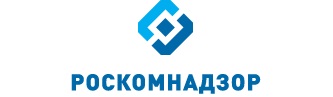 Отчето результатах деятельности Управления Роскомнадзора по Волгоградской области и Республике Калмыкияза 1 квартал 2021 годаг. ВолгоградСодержаниеI. Сведения о выполнении полномочий, возложенных на территориальный орган Роскомнадзора1.1. Результаты проведения плановых проверок юридических лиц (их филиалов, представительств, обособленных подразделений) и индивидуальных предпринимателей и мероприятий по систематическому наблюдению1.2. Результаты проведения внеплановых проверок юридических лиц (их филиалов, представительств, обособленных подразделений) и индивидуальных предпринимателей и мероприятий по систематическому наблюдению	1.3. Выполнение полномочий в установленных сферах деятельности1.3.1. Основные функции1.3.2. Обеспечивающие функцииII. Сведения о показателях эффективности деятельностиIII. Выводы по результатам деятельности за 1 квартал 2021 года и предложения по ее совершенствованиюI. Сведения о выполнении полномочий, возложенных на территориальный орган РоскомнадзораВ Управлении, по состоянию на 01.04.2021 имеется информация:	- о 3 507 операторах связи, им принадлежит 8334 лицензии (с территорией действия – Волгоградская область, Республика Калмыкия или юридическим адресом на территории данных субъектов Российской Федерации) на оказание услуг в области связи, из них: 7305 лицензий на предоставление услуг электросвязи, 603 на предоставление услуг почтовой связи, 426 на предоставление услуг связи для целей эфирного и кабельного вещания. - о 490 юридических лицах, индивидуальных предпринимателях (не операторов связи) - вещателях, которым принадлежит 1103 лицензии на вещание, из них на территории Волгоградской области и Республики Калмыкия оказывает услуги 71 юридическое лицо, которым принадлежит 113 лицензий на вещание.- о 579 юридических лицах, индивидуальных предпринимателях и физических лицах - владельцах РЭС и ВЧУ, которым принадлежит 4544 РЭС, имеющих 22 ВЧУ.Из 4544 РЭС: 3 874 принадлежит организациям и 670 радиолюбителям.- о 12 владельцах франкировальных машин (не владеющих лицензиями), которым принадлежит 15 франкировальных машин;- о 9 614 операторах, осуществляющих обработку персональных данных;- о 186 средствах массовой информации, зарегистрированных ЦА Роскомнадзора, адреса редакций которых расположены 
на подведомственной территории, из которых:газет – 9;журналов – 54;электронных периодических изданий – 9;радиоканалов – 2;телеканалов - 5;сетевых изданий – 98;информационных агентств – 9;- о 189 средствах массовой информации, зарегистрированных Управлением, из которых:газет – 118;журналов – 19;телепрограмм – 4;радиоканалов –37;телеканалов - 7;бюллетеней – 1;информационных агентств – 3.Сведения о СМИ1.1. Результаты проведения плановых проверок юридических лиц (их филиалов, представительств, обособленных подразделений) и индивидуальных предпринимателей и мероприятий по систематическому наблюдениюВ первом квартале 2021 года проведено 85 плановых проверок и мероприятий СН:не проводились проверки и мероприятия СН в отношении:Доля плановых проверок и мероприятий СН, в которых выявлены нарушения действующего законодательства в 1 квартале 2020 года и в 1 квартале 2021 годаПо результатам плановых проверок и мероприятий СН:- выявлено 58 нарушений норм действующего законодательства- выдано 1 предписание об устранении выявленных нарушений:- составлено 37 протоколов об АПН1.2. Результаты проведения внеплановых проверок юридических лиц (их филиалов, представительств, обособленных подразделений) и индивидуальных предпринимателей и мероприятий по систематическому наблюдениюВ первом квартале 2021 года проведено 5 внеплановых проверок и мероприятий СН:Доля внеплановых проверок и мероприятий СН, в которых выявлены нарушения действующего законодательства в1 квартале 2020 года и в 1 квартале 2021 годаПо результатам внеплановых проверок и мероприятий СН:- выявлено 2 нарушения норм действующего законодательства- по результатам внеплановых мероприятий предписания об устранении выявленных нарушений не выдавались- составлено 2 протокола об АПН1.3. Выполнение полномочий в установленных сферах деятельности1.3.1. Основные функцииВ сфере средств массовых коммуникаций (СМИ, вещатели)Полномочия выполняют – 8 единиц (с учетом вакантных должностей)Государственный контроль и надзор за соблюдением законодательства Российской Федерации в сфере электронных СМИ (сетевые издания, иные интернет-издания)Государственный контроль и надзор за соблюдением законодательства российской федерации в сфере печатных СМИ* 2 СН СМИ отменены в связи с прекращением деятельности СМИ по решению учредителя.Государственный контроль и надзор за соблюдением законодательства Российской Федерации в сфере телерадиовещанияГосударственный контроль и надзор за представлением обязательного федерального экземпляра документов в установленной сфере деятельности федеральной службы по надзору в сфере связи, информационных технологий и массовых коммуникацийГосударственный контроль и надзор за соблюдением лицензионных требований владельцами лицензий на телерадиовещании*1 МНК отменено в связи с прекращением действия лицензии.Государственный контроль и надзор в сфере защиты детей от информации, причиняющей вред их здоровью и (или) развитию, - за соблюдением требований законодательства Российской Федерации в сфере защиты детей от информации, причиняющей вред их здоровью и (или) развитию, к производству и выпуску средств массовой информации, вещанию телеканалов, радиоканалов, телепрограмм и радиопрограмм, а также к распространению информации посредством информационно-телекоммуникационных сетей (в том числе сети интернет) и сетей подвижной радиотелефонной связи* Составление протокола планируется во 2 квартале 2021 года.За 1 квартал 2021 года проведен мониторинг информации (операторы связи, предоставляющие телематические услуги связи), содержащейся в ЕИС Роскомнадзора («Факты авторизации ОС для получения выгрузки из реестра для ТО»).По состоянию на 31.03.2021 авторизовано операторов связи:- в Волгоградской области 	- 34;- в Республике Калмыкия 	- 2;Сведения о регистрации ОС в Едином реестреВолгоградская областьРеспублика КалмыкияРеспублика Калмыкия- из 36 операторов связи, прошедших регистрацию, 9 операторов связи получают выгрузки через зарегистрированных в Едином реестре операторов связи:- 1 оператор связи (ООО «Вискорт») оказывает телематические услуги связи, за исключением доступа к сети Интернет;- 1 оператор связи  (ООО «Себряковтелеком») осуществил продажу своей сети связи ПАО «Ростелеком», организация прекратила оказание услуг, при этом лицензии имеют статус действующих.За 1 квартал 2021 фактов не авторизации операторов связи (при оказании ими услуг доступа в сеть «Интернет) в ЕАИС «Единый реестр доменных имен, указателей страниц сайтов в информационно-телекоммуникационной сети «Интернет», содержащих информацию, распространение которой в Российской Федерации запрещено» не выявлялось, административные дела не возбуждались.Управлением из филиала ФГУП «ГРЧЦ» в ЮСКФО по результатам мониторинга автоматизированной системы контроля за соблюдением операторами связи требований, установленных статьями 15.1-15.4 Федерального закона от 27.07.2006 № 149-ФЗ «Об информации, информационных технологиях и о защите информации» (АС «РЕВИЗОР») получено 3 Акта мониторинга невыполнения двумя операторами связи требований по ограничению доступа к ресурсам в сети «Интернет», доступ к которым на территории Российской Федерации запрещён.В отношении 1 оператора связи (ООО «ЮгСельхоз») возбуждены дела об административном правонарушении по ст.13.34 КоАП РФ.Административные дела в отношении ООО «Инсатком-В» не возбуждались по причине отсутствия состава правонарушения (оператор связи имел договоры с вышестоящими (магистральными) операторами связи на фильтрацию трафика), вышестоящим (магистральным) операторам связи направлены письма о принятии мер реагирования.Полученные материалы по результатам мониторинга АС «Ревизор» в 1 кв. 2020 / 1 кв. 2021Государственный контроль и надзор за соблюдением лицензионных требований владельцами лицензий на изготовление экземпляров аудиовизуальных произведений, программ для ЭВМ, баз данных и фонограмм на любых видах носителейМероприятия не планировались и не проводилисьОрганизация проведения экспертизы информационной продукции в целях обеспечения информационной безопасности детейУправление Роскомнадзора по Волгоградской области и Республике Калмыкия осуществляет полномочия по организации проведения экспертизы информационной продукции в целях обеспечения информационной безопасности детей на основании Положения об Управлении Федеральной службы по надзору в сфере связи, информационных технологий и массовых коммуникаций по Волгоградской области и Республике Калмыкия, утвержденного приказом Роскомнадзора от 25.01.2016 № 48.  Деятельность по организации проведения экспертизы информационной продукции в целях обеспечения информационной безопасности детей регламентирована «Порядком проведения экспертизы информационной продукции в целях обеспечения информационной безопасности детей», утвержденным Приказом Министерства связи и массовых коммуникаций Российской Федерации от 29.08.2012 № 217.В 1 квартале 2021 года Управлением мероприятия по организации проведения экспертизы информационной продукции не проводились. Нарушений сотрудниками Управления административных процедур и требований нормативных правовых актов, указаний руководства Роскомнадзора при выполнении полномочия допущено не было.В 1 квартале 2021 года Управлением запланировано 61 мероприятие систематического наблюдения (61 – в 1 квартале 2021 года) в отношении СМИ. Проведено 59 мероприятий (59 – в 1 квартале 2021 года), 2 мероприятия отменены (2– в 1 квартале 2021 года) в связи с прекращением деятельности СМИ по решению учредителя.Кроме того, проведено 1 внеплановое систематическое наблюдение в отношении СМИ (1 – в 1 квартале 2021 года).В ходе контрольно-надзорных мероприятий в отношении СМИ выявлено 47 нарушений, из них 47 – в 1 квартале 2021 года:-  Злоупотребление свободой массовой информации посредством использования средств массовой информации для распространения материалов, содержащих нецензурную брань – 0 (0 – в 1 квартале 2021 года);- Злоупотребление свободой массовой информации посредством незаконного распространения информации о несовершеннолетнем, пострадавшем в результате противоправных действий (бездействия), или нарушения предусмотренных федеральными законами требований к распространению такой информации – 0 (0 – в 1 квартале 2021 года);- Изготовление или распространение продукции не прошедшего перерегистрацию в установленном законом порядке средства массовой информации – 3 (3 – в 1 квартале 2021 года);- Нарушение порядка объявления выходных данных в выпуске средства массовой информации – 2 (2 – в 1 квартале 2021 года);- Нарушение порядка утверждения и изменения устава редакции или заменяющего его договора и отсутствия в уставе редакции или заменяющем его договоре определения основных прав и обязанностей журналистов – 16 (16 – в 1 квартале 2021 года);- Нарушение требований о предоставлении обязательного экземпляра документов – 7 (7 – в 1 квартале 2021 года);- Невыход средства массовой информации в свет более одного года – 11 (11 – в 1 квартале 2021 года);- Неуведомление об изменении места нахождения учредителя и (или) редакции, периодичности выпуска и максимального объема средства массовой информации, принятия решения о прекращении, приостановлении или возобновлении деятельности средства массовой информации – 6 (6 – в 1 квартале 2021 года);- Опубликование в средствах массовой информации программ теле - и (или) радиопередач, перечней и (или) каталогов информационной продукции без размещения знака информационной продукции либо со знаком информационной продукции, не соответствующим категории информационной продукции – 1 (1 – в 1 квартале 2021 года);- Ненаправление/непредоставление устава редакции СМИИ или заменяющего его договора в регистрирующий орган не позднее трех месяцев после выхода СМИ в свет – 1 (1 – в 1 квартале 2021 года).В 1 квартале 2021 года выявлено 1 нарушение без проведения контрольно-надзорного мероприятия:- Нарушение требований о предоставлении обязательного экземпляра документов – 1 (1 – в 1 квартале 2021 года).В 1 квартале 2021 года в отношении СМИ составлено 12 административных протоколов при проведении контрольно-надзорных мероприятий (12 - в 1 квартале 2021 года).В 1 квартале 2021 года в отношении СМИ составлен 1 административный протокол без проведения контрольно-надзорных мероприятий (1 - в 1 квартале 2021 года).В 1 квартале 2021 года запланировано проведение  6 систематических мероприятий в отношении лицензиатов-вещателей (6 – в 1 квартале 2021 года). Проведено 5 мероприятий (5 – в 1 квартале 2021 года). Одно МНК отменено в связи с прекращением действия лицензии.Кроме того, в 1 квартале 2021 года проведено 4 внеплановых систематических наблюдения в отношении лицензиатов-вещателей (4 – в 1 квартале 2021 года).В ходе мероприятий в отношении вещателей в 1 квартале 2021 года выявлено 5  нарушений, из них 5 – в 1 квартале 2021 года:- Нарушение периодичности и времени вещания – 2 (2 – в 1 квартале 2021 года);- Несоблюдение объемов вещания – 2 (2 – в 1 квартале 2021 года);- Несоблюдение даты начала вещания – 0 (0 – в 1 квартале 2021 года);- Нарушение порядка объявления выходных данных – 1 (1 – в 1 квартале 2021 года);- Нарушение установленного порядка распространения среди детей продукции средства массовой информации, содержащей информацию, причиняющую вред их здоровью и (или) развитию – 0 (0 – в 1 квартале 2021 года);- Невыполнение в установленный срок законного предписания органа (должностного лица), осуществляющего государственный надзор (контроль), об устранении выявленного нарушения – 0 (0 – в 1 квартале 2021 года);- Невыполнение лицензиатом условий осуществления эфирного вещания с использованием радиочастот, определенных по результатам торгов (конкурса, аукциона) – 0 (0 -  в 1 квартале 2021 года);- Несоблюдение программной направленности телеканала или радиоканала или нарушение программной концепции вещания – 0 (0 – в 1 квартале 2021 года);- Несоблюдение требования о вещании указанного в лицензии телеканала или радиоканала – 0 (0 – в 1 квартале 2021 года);- Несоблюдение требования об обеспечении доступности для инвалидов по слуху продукции СМИ – 0 (0 – в 1 квартале 2021 года).В 1 квартале 2021 года в отношении вещателей составлено 4 административных протокола (4 - в 1 квартале 2021 года).В 1 квартале 2021 года в рамках СН СМИ в отношении телеканала «Электронные Радио Оптические Системы («ЭРОС») выявлено нарушение требований ст. 31 Закона «О СМИ» - осуществление вещания без специального разрешения (лицензии). В ЕИС 2.0 нарушение указано с пометкой [Вещ], 2 АП по ч. 2 ст. 14.1 КоАП РФ размещены в разделе «Административные протоколы» при установке фильтра «Вещание».В 1 квартале 2021 года по результатам мероприятий систематического наблюдения в отношении СМИ в адрес главных редакторов СМИ и учредителей СМИ направлено 24 письма (24 – в первом квартале 2021 года) о соблюдении требований законодательства Российской Федерации в сфере СМИ, а также о порядке прекращения деятельности СМИ в соответствии со ст. 15, ст. 16 Закона «О СМИ».В 1 квартале 2021 года Управлением направлено в суды 4 административных исковых заявления о признании регистрации СМИ недействительной.С целью исполнения письма ЦА Роскомнадзора от 26.09.2016 № 04СВ-88604 «О порядке подготовки и направления отчетов ФГУП «РЧЦ ЦФО» и ТО» группой мониторинга СМК Управления по Волгоградской области и Республике Калмыкия филиала ФГУП «ГРЧЦ» в ЮСКФО по приоритетным направлениям в 1 квартале 2021 года проводился мониторинг печатных и электронных средств массовой информации. Выпуски СМИ проанализированы на наличие признаков экстремизма, пропаганды наркотиков, порнографии культа насилия и жестокости, наличия нецензурной брани, распространения информации о несовершеннолетнем, пострадавшем от противоправных действий (бездействия), материалов с информацией о запрещенном общественном объединении или иной организации без указания на то, что деятельность данной организации запрещена на территории Российской Федерации, с признаками иной запрещенной информации. В 1 квартале 2021 года сотрудниками Управления по Волгоградской области и Республике Калмыкия филиала ФГУП «ГРЧЦ» в ЮСКФО осуществлен мониторинг:- 67 выпусков печатных СМИ (55 – Волгоградская область; 12 – Республика Калмыкия);- 1325 выпусков  электронных СМИ (1213 – Волгоградская область; 112 – Республика Калмыкия);- 348 выпусков Интернет-ресурсов, не зарегистрированных в качестве СМИ (68 – Волгоградская область; 280 – Республика Калмыкия).В 1 квартале 2021 года в ходе мониторинга печатных средств массовой информации и СМИ, распространяющихся в сети Интернет, выявлено:- 0 случаев распространения СМИ с нарушением порядка объявления выходных данных;- 0 случаев опубликования нецензурной брани в комментариях читателей;- 0 случаев размещения в СМИ материалов, содержащих информацию о способах совершения самоубийства;- 2 случая  размещения в редакционном материале информации о некоммерческой организации, выполняющей функции иностранного агента, без указания на то, что данная некоммерческая организация выполняет функции иностранного агента. По фактам выявленных нарушений проведена профилактическая работа в соответствии с указанием заместителя руководителя Роскомнадзора Субботина В.А. от 05.03.2021 № 04СВ-12857.Разрешительная и регистрационная деятельность:Ведение реестра средств массовой информации, продукция которых предназначена для распространения на территории субъекта Российской Федерации, муниципального образованияУправление Роскомнадзора по Волгоградской области и Республике Калмыкия осуществляет полномочие по ведению реестра средств массовой информации, зарегистрированных территориальным органом, на основании п. 7.4.3 Положения об Управлении Федеральной службы по надзору в сфере связи, информационных технологий и массовых коммуникаций по Волгоградской области и Республике Калмыкия, утвержденного приказом руководителя Роскомнадзора от 25.01.2016 № 48. Исполнение полномочия осуществляется в рамках регистрационной деятельности, носящей заявительный характер.В ходе исполнения полномочия по ведению реестра зарегистрированных средств массовой информации нарушений административных процедур, требований нормативных правовых актов, указаний руководства Роскомнадзора со стороны сотрудников Управления допущено не было.Предложения по устранению нарушений и замечаний, выявленных при исполнении государственной услуги по регистрации СМИ в рамках внутреннего контроля, со стороны ФОУ, со стороны центрального аппарата Роскомнадзора, внешними проверяющими органами - не поступало.Ведение реестра плательщиков страховых взносов в государственные внебюджетные фонды – российских организаций и индивидуальных предпринимателей по производству, выпуску в свет (в эфир) и (или) изданию средств массовой информации (за исключением средств массовой информации, специализирующихся на сообщениях и материалах рекламного и (или) эротического характера) и предоставление выписок из негоВ соответствии с п. 3.1 ст. 58 Федерального закона от 24.07.2009 № 212-ФЗ «О страховых взносах в Пенсионный фонд Российской Федерации, фонд социального страхования Российской Федерации, Федеральный фонд обязательного медицинского страхования» права на внесение изменений в реестр плательщиков СМИ закрыты, так как льготный период для плательщиков страховых взносов закончился 31.12.2014.Регистрация средств массовой информации, продукция которых предназначена для распространения преимущественно на территории субъекта (субъектов) Российской Федерации, территории муниципального образованияПолномочие выполняют – 5 (с учетом вакантных должностей)В 1 квартале 2021 года в Управление поступило 46 заявок (46 – в 1 квартале 2021 года), их них:- первичная регистрация – 1 (1 – в 1 квартале 2021 года);- возобновление деятельности – 7 (7 – в 1 квартале 2021 года);- приостановка деятельности – 2 (2 – в 1 квартале 2021 года);- внесение изменений в реестровую запись – 8 (8 – в 1 квартале 2021 года);- прекращение деятельности – 7 (7 – в 1 квартале 2021 года);- уведомления об изменении (в рамках ст. 11 Закона о СМИ) – 14 (14 – в 1 квартале 2021 года);- выдача выписки – 7 (7 – в 1 квартале 2021 года).За 1 квартал 2021 года Управлением внесены 2 записи в реестр зарегистрированных средств массовой информации (внесение изменений в запись о регистрации СМИ).За отчетный период прекращена деятельность 8 средств массовой информации (8 – в 1 квартале 2021 года), из них:- по решению суда – 1 (1 – в 1 квартале 2021 года);- по решению учредителей – 7 (7 – в 1 квартале 2021 года).Приказы об утрате силы регистрации по основаниям части 4 статьи 15 Закона «О средствах массовой информации» Управлением не оформлялись.В сфере связи	лицензий на оказание услуг в области связи						8334;лицензий на вещание	1103РЭС и ВЧУ (всего)	-	- 35434франкировальные машины	- 35Полномочия выполняют – 15 единиц (с учетом вакантных должностей)При выполнении полномочий в отношении операторов связиПо количеству плановых мероприятий в разрезе полномочий информация не может быть представлена, так как проверки – это совокупность мероприятий государственного контроля (надзора).Государственный контроль и надзор за выполнением операторами связи требований по внедрению системы оперативно-розыскных мероприятий:Государственный контроль и надзор за использованием в сети связи общего пользования, технологических сетях и сетях связи специального назначения (в случае их присоединения к сети связи общего пользования) средств связи, прошедших обязательное подтверждение соответствия установленным требованиямГосударственный контроль и надзор за соблюдением операторами связи требований к метрологическому обеспечению оборудования, используемого  для учета объема оказанных услуг (длительности соединения и объема трафика)Государственный контроль и надзор за выполнением операторами связи требований к защите сетей связи от несанкционированного доступа к ним и передаваемой по ним информацииГосударственный контроль и надзор за соблюдением операторами связи требований к оказанию услуг связиГосударственный контроль и надзор за соблюдением требований к построению сетей электросвязи и почтовой связи, требований к проектированию, строительству, реконструкции и эксплуатации сетей и сооружений связиГосударственный контроль и надзор за соблюдением установленных лицензионных условий и требований (далее - лицензионные условия) владельцами лицензий на деятельность по оказанию услуг в области связи (заполнено по СН АО «Почта России» и ПАО «Ростелеком»)Государственный контроль и надзор за соблюдением операторами связи требований к пропуску трафика и его маршрутизацииГосударственный контроль и надзор за соблюдением требований к порядку распределения ресурса нумерации единой сети электросвязи Российской ФедерацииГосударственный контроль и надзор за соблюдением операторами связи требований к использованию выделенного им ресурса нумерации в соответствии с установленным порядком использования ресурса нумерации единой сети электросвязи Российской ФедерацииГосударственный контроль и надзор за соблюдением требований к присоединению сетей электросвязи к сети связи общего пользования, в том числе к условиям присоединенияРассмотрение обращений операторов связи по вопросам присоединения сетей электросвязи и взаимодействия операторов связи, принятие по ним решения и выдача предписания в соответствии с федеральным закономГосударственный контроль и надзор за соблюдением нормативов частоты сбора письменной корреспонденции из почтовых ящиков, ее обмена, перевозки и доставки, а также контрольных сроков пересылки почтовых отправлений и почтовых переводов денежных средствНа поднадзорной территории Волгоградской области в 1 квартале 2021 года проведено плановое систематическое наблюдение за соблюдением контрольных сроков пересылки письменной корреспонденции, в ходе которого нарушений контрольных сроков пересылки письменной корреспонденции межобластного потока не выявлено.	Волгоградская область: письменная корреспонденция межобластного потока замедлена на этапах пересылки в г. Волгоград и из г. Волгограда. Из 692 учтенных писем в контрольный срок поступило 626 писем  или  90,46%.Письменная корреспонденция внутриобластного потока: всего учтено 727 писем, из них в контрольные сроки прошло 693 письма. Процент письменной корреспонденции, прошедшей в контрольные сроки – 95,32%. Выявлено 3 случая нарушения нормативов частоты сбора письменной корреспонденции из почтовых ящиков, расположенных на территории г. Волгограда и Волгоградской области (р.п. Иловля, р.п. Средняя Ахтуба). Выявлено 3 нарушения обязательных требований, связанных с оформлением почтовых ящиков, принадлежащих УФПС Волгоградской области АО «Почта России», расположенных на территории г. Волгограда и Волгоградской области (г. Камышин, р.п.Средняя Ахтуба).	В 1 квартале 2021 года в отношении АО «Почта России» на поднадзорной Управлению территории Республики Калмыкия проведено плановое систематическое наблюдение за соблюдением контрольных сроков пересылки письменной корреспонденции, в ходе которого нарушений контрольных сроков пересылки письменной корреспонденции межобластного потока не выявлено.Республика Калмыкия: письменная корреспонденция межобластного потока:  всего учтено 536 писем, в контрольные сроки прошло 516 писем. Процент письменной корреспонденции, прошедшей в контрольные сроки – 96,27%. Письменная корреспонденция внутриобластного потока: всего учтено 258 писем, в контрольные сроки прошло 253 письма. Процент письменной корреспонденции, прошедшей в контрольные сроки – 98,06%. Нарушений нормативов частоты сбора письменной корреспонденции из почтовых ящиков и нарушений обязательных требований на территории Республики Калмыкия не выявлено. Результаты СН Почты сформированы в ЕИС 2.0 в соответствии с  письмом ЦА от 23.12.2019 № 07-99331 «О реализации в ЕИС 2.0 задачи по созданию формализованных документов и формированию в автоматическом режиме результатов СН Почты, порядке подготовки и направления ежеквартальных отчетов (СН Почта)».Государственный контроль и надзор за соблюдением организациями федеральной почтовой связи, операторами связи, имеющими право самостоятельно оказывать услуги подвижной радиотелефонной связи, а также операторами связи, занимающими существенное положение в сети связи общего пользования, которые имеют право самостоятельно оказывать услуги связи по передаче данных, порядка фиксирования, хранения и представления информации о денежных операциях, подлежащих контролю в соответствии с законодательством Российской Федерации  а также организации ими внутреннего контроляГосударственный контроль и надзор за соблюдением пользователями радиочастотного спектра требований к порядку его использования, норм и требований к параметрам излучения (приема) радиоэлектронных средств и высокочастотных устройств гражданского назначенияВ отношении операторов связи и владельцев производственно-технологических сетей связиГосударственный контроль и надзор за соблюдением пользователями радиочастотного спектра требований к порядку его использования, норм и требований к параметрам излучения (приема) радиоэлектронных средств и высокочастотных устройств гражданского назначения, включая надзор с учетом сообщений (данных), полученных в процессе проведения радиочастотной службой радиоконтроляРезультаты проведенных мероприятий систематического наблюдения в отношении операторов связи владельцев радиоэлектронных средствВ 1 квартале 2021 года мероприятия систематического наблюдения в отношении операторов связи владельцев радиоэлектронных средств и мероприятий систематического наблюдения в отношении владельцев технологических сетей не проводилось.Государственный контроль и надзор за соблюдением требований к порядку использования франкировальных машин и выявления франкировальных машин, не разрешенных к использованиюПолномочия выполняют – 3 специалиста (с учетом вакантных должностей).Фиксированная телефонная связь, ПД и ТМСПо результатам мероприятий государственного контроля (надзора) в 1 квартале 2021:-  предписаний об устранении выявленных нарушений не выдавалось; - внесено 4 представления об устранении причин и условий, способствовавших совершению административного правонарушения;- составлено 10 протоколов об административных правонарушениях. - эксперты и экспертные организации для проведения проверок не привлекались.С целью пресечения нарушений обязательных требований и (или) устранению последствий таких нарушений, выявленных в ходе мероприятий, специалистами надзорных отделов с представителями операторов связи, соискателями лицензий на оказание услуг связи проводится профилактическая работа: пояснение требований законодательства, а также разъяснение о необходимости исполнения данных требований, как в телефонном режиме, рассылке информационных писем, так и в устной беседе, а также путем информационного обеспечения деятельности Управления (размещение новостей на сайте Управления, местной прессе). Результаты проведенных мероприятий систематического наблюдения в отношении операторов связи универсального обслуживанияПо результатам мероприятий систематического наблюдения в отношении оператора универсального обслуживания на территории Волгоградской области и Республики Калмыкия проверены 21 таксофонный аппарат и 8 точек доступа в сеть Интернет, выявлены нарушения обязательных требований при оказании универсальных услуг:Почтовая связьВ 1 квартале 2021 года проведено мероприятие систематического наблюдения в отношении АО «Почта России». В ходе проведения мероприятия выявлено: - несоблюдение нормативов частоты сбора письменной корреспонденции из почтовых ящиков, ее обмена, перевозки и доставки (п. 2 Нормативов частоты сбора из почтовых ящиков, обмена, перевозки и доставки письменной корреспонденции, а также контрольных сроков пересылки письменной корреспонденции, утвержденных приказом Министерства цифрового развития, связи и массовых коммуникаций Российской Федерации от 04.06.2018 № 257);- нарушение правил оказания услуг связи (п. 8 Правил оказания услуг почтовой связи, утвержденные приказом Минкомсвязи России от 31.07.2014 № 234).Возбуждено 12 административных производств по ч. 3 ст. 14.1 КоАП РФ в отношении юридического и должностных лиц АО «Почта России».Мероприятий систематического наблюдения в отношении альтернативных операторов почтовой  связи не проводилось.Подвижная связь (радио- и радиотелефонная)В 1 квартале 2021 года в рамках осуществления полномочий в отношении операторов подвижной связи плановые проверки не проводились. Эксперты и экспертные организации для проведения проверок за  отчетный период не привлекались.Для целей эфирного и кабельного вещанияВ 1 квартале 2021 года в отношении операторов - владельцев лицензий на оказание услуг связи для целей эфирного вещания и кабельного вещания  проверки не проводились. Эксперты и экспертные организации для проведения проверок за  отчетный период не привлекались.Взаимодействие с силовыми структурами, правоохранительными органами, органами прокуратуры и органами исполнительной властиВо исполнение Федерального закона от 02.11.2013 № 304-ФЗ «О внесении изменений в статью 44 Федерального закона «О связи» и Кодекс Российской Федерации об административных правонарушениях», а так же указания ЦА (исх. от 22.04.2016 № 07ИО-35234) в части проведения совместных мероприятий на территории субъекта Российской Федерации совместно с МВД РФ проведено 12 рейдов по проверке соблюдения обязательных требований при заключении коммерческими представителями операторов подвижной радиотелефонной связи договоров на оказание услуг связи. По результатам совместных мероприятий составлено 4 протокола об административном правонарушении (1 по ст. 13.29 КоАП РФ и 3 по ст. 13.30 КоАП РФ), изъято 12 идентификационных модулей.Проводился мониторинг сети Интернет на предмет незаконной реализации SIM-карт. Признаков нарушений в Волгоградской области не выявлено.На территории Волгоградской области и Республики Калмыкии в 1 квартале 2021 года 4 раза вводился запрет на использование радиоэлектронных средств, согласно указаний Генерального штаба Вооруженных Сил Российской Федерации. По результатам осуществления контроля нарушений запретов на использование РЭС не выявлено.Результаты работы Управления во взаимодействии с предприятиями радиочастотной службы при осуществлении контрольно-надзорной деятельности  приведены в таблице:Разрешительная  и регистрационная деятельность:Выдача разрешений на применение франкировальных машин:Полномочия выполняют – 3 специалиста (с учетом вакантных должностей)Выдача разрешений на судовые радиостанции, используемые на морских судах, судах внутреннего плавания и судах смешанного (река-море) плаванияПолномочия выполняют – 4 специалиста (с учетом вакантных должностей)*В количество поступивших заявок включены:-заявки на выдачу разрешений на судовые радиостанции-заявки на прекращение действия разрешения на судовые радиостанцииРегистрация радиоэлектронных средств и высокочастотных устройств гражданского назначенияПолномочие выполняют  - 4 специалиста (с учетом вакантных должностей)Сравнительные данные о количестве отказов в выдаче свидетельств о регистрации РЭС и ВЧУ в соответствии с постановлением Правительства РФ от 12.10.2004 № 539 и причинах отказов:Основанием для отказа в регистрации радиоэлектронных средств и высокочастотных устройств является:а) несоответствие представляемых документов требованиям, установленным  Правилами регистрации РЭС и ВЧУ;б) непредставление документов, необходимых для регистрации радиоэлектронных средств и высокочастотных устройств в соответствии с настоящими Правилами;в) наличие в документах, представленных заявителем, недостоверной или искаженной информации;г) несоответствие сведений о технических характеристиках и параметрах излучений радиоэлектронных средств и высокочастотных устройств, а также условий их использования требованиям, установленным в разрешении на использование радиочастот (радиочастотных каналов), техническим регламентам и национальным стандартам;д) невыполнение заявителем условия, установленного в разрешении на использование радиочастот или радиочастотных каналов, в части предельного срока регистрации радиоэлектронного средства.Участие в работе приемочных комиссий по вводу в эксплуатацию сооружений связиПолномочие выполняют –15специалистов (с учетом вакантных должностей)Основными недостатками, выявленными при обследовании сооружений связи, являются:- отсутствие документов, подтверждающих организацию мероприятий по внедрению СОРМ на сооружении связи.В сфере защиты персональных данных:Государственный контроль и надзор за соответствием обработки персональных данных требованиям законодательства Российской Федерации в области персональных данныхПолномочия выполняют – 6 специалистов. Основными нарушениями, выявленными в ходе проведения плановых проверок, являлись:- представление в уполномоченный орган уведомления об обработке персональных данных, содержащего неполные и (или) недостоверные сведения.Ведение реестра операторов, осуществляющих обработку персональных данныхВнесение сведений об Операторах в Реестр за 1 квартал 2021 года осуществлялось без нарушения сроков.	Количество поступивших уведомлений:По состоянию на 31.03.2021 в Реестр включено 9614  операторов, осуществляющих обработку персональных данных.В целях формирования Реестра в 1 квартале 2021 года продолжена практика направления операторам писем-запросов о необходимости представления в Уполномоченный орган по защите прав субъектов персональных данных уведомления об обработке персональных данных и информационных писем о внесении изменений в ранее представленное уведомление. Так, в 1 квартале 2021 года в адрес операторов, осуществляющих деятельность на территории Волгоградской области и Республики Калмыкия, было направлено 525 запросов, из них о необходимости предоставления уведомлений об обработке персональных данных – 344 запроса; информационных писем о внесении изменений в сведения в реестре операторов, осуществляющих обработку персональных данных – 181 запрос. Управлением подготавливались и издавались приказы по внесению операторов в реестр операторов, осуществляющих обработку персональных данных (далее - Реестр), по исключению операторов из Реестра, а также по внесению изменений в сведения в Реестре. Так, в 1 квартале 2021 года Управлением было издано 28 приказов, из них: - 11 приказов о внесении сведений об Операторах в Реестр;- 13 приказов о внесении изменений в записи об Операторах в Реестре;- 4 приказа об исключении сведений из Реестра.В сфере защиты персональных данных в 1 квартале 2021 года было составлено 55 протоколов об административном правонарушении по ст. 19.7 КоАП РФ.	Составленные протоколы об АПН направлены по подведомственности в мировые суды Волгоградской области и Республики Калмыкия для рассмотрения.Мировыми судьями за 1 квартал 2021 года 16 операторам вынесены постановления о привлечении их к административной ответственности, из них 0- в виде штрафа, 16 - в виде предупреждения.По состоянию на 31.03.2021 в мировых судах находится на рассмотрении 39 административных материалов.Обращения гражданЗа 1 квартал 2021 года поступило всего 204 обращения от физических лиц – 200;от юридических – 4;из них:- 40 находится на рассмотрении;- 143 разъяснено;- 0 отозвано заявителем;- 0 решено положительно;- 11 меры приняты;- 10 переадресовано. Типичными вопросами, поднимаемыми гражданами в обращениях, являются жалобы на нарушение их прав и законных интересов при передаче персональных данных третьим лицам, при обработке персональных данных без их согласия, а также после отзыва согласия, на нарушение условия конфиденциальности персональных данных. Основной категорией операторов, на которые поступают жалобы, являются кредитные/микрофинансовые организации, интернет-сайты, коллекторские агентства, а также организации, осуществляющие деятельность в сфере жилищно-коммунального хозяйства. Информация о необходимости предоставления уведомлений об обработке персональных данных, а также информационных писем, в 1 квартале 2021 года была размещена в 16 печатных СМИ и 2 сетевых изданиях, а также на 15 официальных сайтах муниципальных органов власти.В 1 квартале 2021 года информация о необходимости предоставления уведомлений об обработке персональных данных, а также информационных писем, была размещена в следующих печатных СМИ:газета "Урюпинская правда" (выпуск от 14.01.2021 № 205)газета "Жирновские новости" (выпуск от 14.01.2021 № 3)газета "Городские вести" (выпуск от 14.01.2021 № 2)газета "Хальмг унн" (выпуск от 14.01.2021 № 2-3)газета "Трибуна" (выпуск от 16.01.2021 № 4)газета "Нехаевские вести" (выпуск от 16.01.2021 № 7)газета "Даниловские вести" (выпуск от 21.01.2021 № 4-5)газета "Еланские вести" (выпуск от 04.02.2021 № 11)газета "Элистинская панорама" (выпуск от 04.02.2021 № 11)газета "Восход" (выпуск от 06.02.2021 № 9)газета "Сельская новь" (выпуск от 06.02.2021 № 4)газета "Новое время-Михайловка" (выпуск от 09.02.2021 № 5)газета "Спутник" (выпуск от 04.03.2021 № 24)газета "Придонские вести" (выпуск от 09.03.2021 № 30)газета "Элистинский курьер" (выпуск от 11.03.2021 № 9)газета "Знамя" (выпуск от 18.03.2021 № 34)Также в 1 квартале 2021 года информация была размещена в 2-х сетевых изданиях:"Урюпинская правда" (11.01.2021) по адресу: http://uryupinka.ru/region/8072-vnimaniyu-yuridicheskikh-lits-i-individualnykh-predprinimatelej-2"Сельская новь" (05.02.2021) по адресу: http://selskajanov.ru/vnimaniyu-yuridicheskih-lits-i-individualnyh-predprinimatelej-2/В 1 квартале 2021 года информация о необходимости предоставления уведомлений об обработке персональных данных, а также информационных писем, была размещена на следующих сайтах:Администрация Ленинского муниципального района Волгоградской области: http://adm-leninskiy.ru/govinfo/roskomnadzor/media/2021/1/11/vnimaniyu-yuridicheskih-lits-i-individualnyih-predprinimatelej-2/ 11.01.2021Администрация Старополтавского муниципального района Волгоградской области: http://www.stpadmin.ru/publications/announcement.html 11.01.2021Администрация Серафимовичского муниципального района Волгоградской области: https://serad.ru/novosti-rajona.html 11.01.2021Администрация Новониколаевского муниципального района Волгоградской области: http://novonikolaevskij.volgograd.ru/news/323192/ 12.01.2021Администрация Целинного районного муниципального образования Республики Калмыкия: http://www.xn---08-6cdxshcnvaemz6f2d.xn--p1ai/vnimaniyu-yuridicheskikh-litc-i-individual-nykh-predprinimateley-2.html 12.01.2021Администрация города Элисты: https://www.gorod-elista.ru/roskomnadzor-informiruet/?clear_cache=Y 12.01.2021Администрация Среднеахтубинского муниципального района Волгоградской области: https://sredneahtubinskij.volganet.ru/news/323294/ 13.01.2021Администрация Ольховского муниципального района Волгоградской области: http://xn--80adsebcfwbbgvj7c8f.xn--p1ai/news/vnimaniju_juridicheskikh_lic_i_individualnykh_predprinimatelej/2021-01-14-1166 14.01.2021Администрация Городищенского муниципального района Волгоградской области: https://www.agmr.ru/about/info/news/4703/ 02.02.2021Администрация Иловлинского муниципального района Волгоградской области: http://ilovadmin.ru/about/info/messages/ 03.02.2021Администрация Котовского муниципального района Волгоградской области: https://admkotovo.ru/about/info/anounces/20749/ 04.02.2021Администрация Ики-Бурульского районного муниципального образования Республики Калмыкия: http://iki-burulrmo.ru/novosti/?ELEMENT_ID=2915 05.02.2021Администрация города Элисты: https://www.gorod-elista.ru/roskomnadzor-informiruet/?clear_cache=Y 03.03.2021Администрация Красноярского городского поселения Жирновского муниципального района Волгоградской области: http://красноярское34.рф/вниманию-юридических-лиц-и-индивидуа/ 10.03.2021Администрация Камышинского муниципального района Волгоградской области: https://www.rakams.ru/2021/701-vnimaniyu-yuridicheskikh-lits-i-individualnykh-predprinimatelej 11.03.2021Управлением также применяется практика информирования операторов, осуществляющих обработку персональных данных, об обеспечении безопасности персональных данных в рамках реализации Федерального Закона от 27.07.2006 № 152-ФЗ «О персональных данных», в процессе проведения плановых мероприятий по контролю, а также в ходе консультаций по телефону.В 1 квартале 2021 года на официальном сайте Управления Роскомнадзора по Волгоградской области и Республике Калмыкия (www.34.rkn.gov.ru) размещено 12 новостей, касающихся деятельности Управления в области персональных данных. Исполнение Управлением Роскомнадзора по Волгоградской области и Республике Калмыкия Плана мероприятий по реализации Стратегии институционального развития и информационно-публичной деятельности в области защиты прав субъектов персональных данных в 1 квартале 2020 годаВ целях исполнения Плана мероприятий по реализации Стратегии институционального развития и информационно-публичной деятельности в области защиты прав субъектов персональных данных, в 1 квартале 2020 года проведена следующая работа:Мероприятия, запланированные в 1 квартале 2021 года, согласно Стратегии институционального развития и информационно-публичной деятельности, выполнены в полном объеме.1.3.2. Обеспечивающие функцииАдминистративно-хозяйственное обеспечение - организация эксплуатации и обслуживания помещений УправленияПолномочия выполняет – 1 единицаПомещение Управления площадью 747,7 квадратных метров, находящееся на втором этаже нежилого четырехэтажного здания, расположенного по адресу: г. Волгоград, ул. Мира, д.9, принадлежит Управлению на праве оперативного управления (Свидетельство о государственной регистрации права №34-АБ №857715 от 12.01.2015). Земельный участок под зданием, находящимся по адресу: г. Волгоград, ул. Мира, д.9, принадлежит Управлению на правах аренды по договору аренды от 20.11.2015 №119/2015 с множественностью лиц на стороне арендатора земельного участка, находящегося в собственности Российской Федерации. Арендную плату за свою часть неделимого земельного участка, в соответствие с занимаемой площадью офиса, которая составляет 8,03% от общей площади здания, Управление оплачивает на основании ежегодно заключаемого договора по оплате аренды доли земельного участка. Расчет арендной платы, в соответствие с Земельным Кодексом РФ, производится на основании кадастровой стоимости земельного участка и определяется не выше земельного налога, рассчитанного в отношении такого земельного участка. В 2021 году арендная плата составит 19 738,87 рублей.Помещение территориального отдела Управления в г. Элисте (далее – Объект), площадью 76,5 квадратных метров, находящееся на втором этаже нежилого двухэтажного здания (далее – Здание), расположенного по адресу: Республика Калмыкия, г. Элиста, ул. 3-ий Микрорайон, д.18 «В», принадлежит Управлению на правах аренды по государственному контракту от 21.01.2021 № 8 с Индивидуальным предпринимателем Шуругчеевым Давидом Санчиевичем. Арендная плата по контракту в 2021 году составляет 929 016 рублей. В арендную плату включены: плата за временное владение и временное пользование помещениями Объекта, плата за временное пользование инженерно-технической инфраструктурой Здания, коммунальные и эксплуатационные платежи, плата за уборку помещения, плата за негативное воздействие на окружающую среду в части оплаты за услуги по приему и размещению твердых бытовых отходов (т.к. все образующиеся отходы от деятельности Арендатора являются собственностью Арендодателя), использование технических средств охраны и видеонаблюдения, охранно-пожарная сигнализация. Для сохранности автомобилей территориального отдела Управления в г. Элисте арендован гараж по договору от 21.01.2021 № 9 с Индивидуальным предпринимателем Очировой Тамарой Семеновной.На возмещение затрат по коммунальным услугам (электроснабжение, водоснабжение, теплоснабжение), а также на возмещение эксплуатационных затрат в офисе Управления, расположенном в г. Волгограде по адресу: ул. Мира, д.9, заключен договор от 21.01.2021 № 10 с УФПС Волгоградской области АО «Почта России». Вывоз мусора, производимого Управлением, осуществляется ООО «Управление отходами – Волгоград» по договору от 22.01.2021 № 3733/21.Охрана офиса Управления по адресу: г. Волгоград, ул. Мира, д.9 осуществляется посредством физической охраны по контракту, заключенному Федеральной службой централизованно, а также пультовой централизованной охраны в ночное время, выходные и праздничные дни по договору от 20.01.2021 № 7. На основании договора с ООО «СТАС» от 21.01.2021 № 100040563121100004 ежемесячно проводится регламентное техническое обслуживание автоматической пожарной сигнализации помещений офиса Управления по адресу: г. Волгоград, ул. Мира, д.9.На основании договора с ФГУП «Охрана» Росгвардии от 30.12.2020 № 4 ежемесячно проводится регламентное техническое обслуживание средств охраны помещения офиса Управления по адресу: г. Волгоград, ул. Мира, д.9.По адресу: г. Волгоград, ул. Московская, 4 на земельном участке площадью 972 кв. м., находящемся в постоянном (бессрочном) пользовании Управления (Свидетельство № 34-АБ №756914 от 07.10.2015), расположены гаражные боксы для размещения автомобилей Управления. Расходы по оплате услуг связи (телефонии) Управления оплачиваются централизованно по государственному контракту с ПАО «Ростелеком» Федеральной службой по надзору в сфере связи, информационных технологий и массовых коммуникаций (Роскомнадзором). Телекоммуникационные услуги Управления оплачиваются в рамках того же контракта.На период 2021 года Управлением заключены договоры на услуги связи, в том числе:на услуги почтовой связи общего пользования с УФПС Волгоградской области АО «Почта России» от 26.01.2021 №8.4.1.1-01-64-2021;на услуги связи общего пользования с УФПС Республики Калмыкия АО «Почта России» от 18.01.2021 №5;на услуги подвижной радиотелефонной связи с ПАО «Мегафон» от 12.02.2021 № 510014438770 для обеспечения исполнения функций Управления;на предоставление услуг по отправке телеграмм для обеспечения исполнения функций Управления заключен договор от 01.03.2021 № 87 с ПАО «Ростелеком». Все услуги предоставляются своевременно и в полном объеме.Выполнение функций государственного заказчика - размещение в установленном порядке заказов на поставку товаров, выполнение работ, оказание услуг для обеспечения нужд УправленияПолномочия возложены на контрактную службу (5 чел.) и Единую комиссию (5 чел.) (Приказ Управления от 07.12.2017 года № 211).В 1 квартале 2021 года размещено 6 заказов с проведением конкурентных процедур на общую сумму 856 826,55 рублей:- бумага офисная; - немаркированные конверты;- приобретение расходных материалов к компьютерной технике (картриджей для принтеров и МФУ);- приобретение запасных частей, комплектующих и расходных материалов для АРМ;- приобретение бензина и дизельного топлива на 2 квартал 2021 года; - приобретение мониторов.Из шести процедур, размещенных в 1 квартале 2021 года, заключено 4 контракта на общую сумму 556 744,73 рублей, две процедуры на стадии подачи заявок. Экономия составила 70 208,57 рублей. Из лимитов 2021 года заключено контрактов и договоров с единственным поставщиком в соответствие со статьей 93 Федерального закона 44-ФЗ «О контрактной системе в сфере закупок» на общую сумму 4 391 164,40 рублей, в том числе:По пункту 1 статьи 93 части 1 (закупки в сфере естественных монополий) – 2 контракта с АО «Почта России» на предоставление общедоступных услуг связи на общую сумму 1 159 999,83 рублей;По пункту 4 статьи 93 части 1 (закупки до шестисот тыс. рублей) – на общую сумму 830 478,09 рублей;По пункту 23 статьи 93 части 1 (возмещение затрат по эксплуатационным и коммунальным расходам помещения, переданного в оперативное управление, находящегося в здании с другими лицами, пользующимися нежилыми помещениями, находящимися в данном здании) – 1 контракт на сумму 1 435 670,48 рублей;По пункту 32 статьи 93 части 1 (аренда имущества) – 2 контракта на общую сумму 965 016 рублей.Защита государственной тайны- обеспечение в пределах своей компетенции защиты сведений, составляющих государственную тайнуПолномочие выполняют – 1 единицаРабота по допуску и сохранению сведений, относящихся к государственной тайне проводится в Управлении в соответствии с требованиями Федерального закона "О государственной тайне" от 21.07.1993 № 5485-1-ФЗ, Инструкции по обеспечению режима секретности в Российской Федерации, утвержденной постановлением Правительства РФ от 05.01.2004 № 3-1, постановления Правительства Российской Федерации "Об утверждении инструкции о порядке допуска должностных лиц и граждан Российской Федерации к государственной тайне" от 06.02.2010 № 63. Проведение совещаний по вопросам, отнесенным к государственной тайне, разработка и выпуск документов, содержащих государственную тайну осуществляется в Отделе защиты государственной тайны Волгоградского филиала ПАО «Ростелеком» в соответствии с договором на оказание услуг в области защиты государственной тайны.За 1 квартал 2021 год проведены следующие мероприятия:- комиссией проведена проверка наличия документов, содержащих сведения, составляющие государственную тайну;- подготовлен доклад в Роскомнадзор о ведение работ по защите сведений, составляющих государственную тайну.Иные функции - организация внедрения достижений науки, техники и положительного опыта в деятельность подразделений и территориальных органов РоскомнадзораВнедрено и используется программное обеспечение автоматизированного контроля исполнения операторами, предоставляющими  телематические услуги связи, обязанности по своевременной блокировке интернет – ресурсов, включенных в единый реестр запрещенной информации Роскомнадзора.На автоматизированные места пользователей  произведён ввод в эксплуатацию современного программного обеспечения защиты информации от несанкционированного доступа и антивирусная защита.Всё активнее используются средства электронного документооборота с различными организациями с использованием электронной подписи.Произведён переход с аналоговой телефонной связи на использование IP телефонии.Программное обеспечение, предназначенное для учёта кадрового состава и начисления заработной платы, переведено в «облачный» сервис.Иные функции – осуществление организации и ведение гражданской обороныПолномочие выполняет – 1 единицаВ соответствии с номенклатурой и объемами средств индивидуальной защиты, создаваемых в Федеральной службе по надзору в сфере связи, информационных технологий и массовых коммуникаций, утвержденной Руководителем Роскомнадзора 26.09.2011 (с учетом изменившегося штата в 2013 году), обеспеченность сотрудников средствами индивидуальной защиты составляет:Иные функции - работа по охране трудаОхрана труда в Управлении организована в соответствии с требованиями Конституции Российской Федерации, Трудового Кодекса Российской Федерации, нормативных правовых документов и локальных  актов Управления  по охране труда.В Управлении штатных подразделений по охране труда нет. Функции специалиста по охране труда закреплены за штатными сотрудниками.Численность сотрудников на 01.04.2021 составляет:- по штату - 56 человек;- фактически – 47 человек.В соответствии с требованиями статьи 212 Трудового кодекса Российской Федерации Управлением обеспечиваются безопасные условия и охрана труда, а именно:-приказом  руководителя Управления от 28 июня 2017 года № 95 утверждена программа проведения вводного инструктажа по охране труда;-приказом  и.о. руководителя Управления от 07.12.2017 №212 утверждено Положение о системе управления охраной труда в Управлении;-приказом и.о. руководителя Управления от 08.12.2017 № 216 назначены лица, ответственные за организацию работы по охране труда в Управлении Федеральной службы по надзору в сфере связи, информационных технологий и массовых коммуникаций по Волгоградской области и Республике Калмыкия-приказом и.о. руководителя Управления от 08.12.2017 № 217 утвержден состав комиссии по проверке знаний требований охраны труда  в Управлении;	-приказом  руководителя Управления от 12.01.2018 № 4-ах пересмотрены и введены в действие инструкции по охране труда в Управлении;-приказом руководителя Управления от 29.12.2018 № 271 «О закреплении ответственности по обеспечению требований охраны труда в структурных подразделениях Управления Роскомнадзора по Волгоградской области и Республике Калмыкия» закреплена персональная ответственность каждого руководителя структурного подразделении Управления, с закреплением помещения, в котором осуществляется выполнение работ;        -приказом руководителя Управления от 20.11.2020 № 170 « О назначении ответственных лиц за состоянием противопожарной безопасности в Управлении Роскомнадзора по Волгоградской области и Республике Калмыкия» закреплена персональная ответственность за состоянием противопожарной безопасности в Управлении.	Результаты  Специальной оценки условий труда, проведенной в период с 31 марта 2017 года по 31 мая 2017 года с привлечением экспертов ООО «Региональное агентство по охране труда», действуют до мая 2022 года  (основание: договор от 31 марта 2017 года № 64). По заключению экспертов, условия труда в Управлении  соответствуют 2 классу условий труда по степени вредности и (или) опасности, т.е.  признаны допустимыми. Допустимыми признаются условия, при которых на работника воздействуют вредные и (или) опасные производственные факторы, уровни  воздействия которых не превышают уровни, установленные нормативами (гигиеническими нормативами) условий труда, а измененное функциональное состояние организма работника восстанавливается во время регламентированного отдыха или к началу следующего рабочего дня. В результате деятельности Управления в первом квартале 2021 года проведены мероприятия, направленные на обеспечение безопасных условий и  соблюдение требований охраны труда, а именно:1. Приказом руководителя Управления от 30.12.2020 № 219 утвержден План мероприятий Управления по охране труда на 2021 год;2. Случаев производственного травматизма и профзаболеваний в первом квартале 2021 не произошло. 3. Работники Управления обеспечены сертифицированными средствами индивидуальной защиты. Коллективных средств защиты Управление не имеет.	4. Управлением заключены договоры с учреждениями, имеющими соответствующие разрешения на проведение предрейсовых медицинских осмотров работников, занятых с движением транспорта, для определения пригодности этих работников для выполнения поручаемой работы и предупреждения профессиональных заболеваний (основание: договор от 30 декабря  2020 года  № 3/ПР, заключенный с ГУЗ «Клиническая поликлиника №3» в г. Волгограде, договор  от 30 декабря  2020 года  № 2, заключенный с ООО «Автосервис» в г. Элисте).5. Управлением заключен договор на выполнение работ по  содержанию в исправном состоянии автоматической пожарной сигнализации, системы  оповещения  людей  о пожаре (основание: договор от 21 января 2021 года № 100040563121100004, заключенный с ООО «СТАС»).6. Управлением в целях поддержания санитарно-гигиенических норм организован вывоз твердых бытовых отходов (основание: договор от 22 января 2021 №3733/21 с ООО «Управление отходами-Волгоград»).7. В целях обеспечения безопасности работников Управления, принятия мер к ликвидации аварийных ситуаций осуществляется физическая охрана объектов Управления силами ФГУП «Охрана» Росгвардии (основание ГК № 0173100013820000025 от 30 ноября 2020 года, заключенный Федеральной службой по надзору в сфере связи, информационных технологий и массовых коммуникаций).8. Управлением, в целях поддержания в исправном состоянии транспортных средств, заключены договоры по диагностике, техническому осмотру, текущему ремонту и обслуживанию автомобилей (основание: договор от 22.01.2021 №12 с ИП Ларионов Г.А, договоры от 20.02.2021 №23, от 17.03.2021 №16121 с ООО «ВЭЛЬЮ», договор от 12.02.2021 №100040563121100024 с ООО «ОЦДА»).9. В целях соблюдения противопожарной безопасности заключен договор на годовое обслуживание пожарных кранов (основание: договор от 05.02.2021 № 100040563121100018, заключенный с ООО «Безопасность»).10. Управлением принимаются меры по увеличению гражданской ответственности среди сотрудников и работников Управления в условиях повышенной готовности в связи с распространением новой коронавирусной инфекции.10.1 Управлением усилены требования к санитарным нормам, предъявляемым при обработке и уборке служебных помещений;10.2 Сотрудники Управления обеспечены гигиеническими моющими средствами, дезинфицирующими средствами для рук (санитайзеры), медицинскими перчатками, медицинскими масками;10.3 Ежедневно по графику осуществляется обеззараживание служебных помещений бактерицидными рециркуляторами   (с 8:00-9:30, 13:00-14:30).11. Для обеспечения сотрудников Управления чистой питьевой водой соблюдаются санитарные условия содержания водоочистителей (пурифайеров). Кадровое обеспечение деятельности - документационное сопровождение кадровой работыПолномочие выполняют – 1 единица Численный состав Управления на 31.03.2021:Подготовка статистической отчетности по кадрам:1. По форме № 1-Т (ГС) «Сведения о численности и фонде заработной платы, дополнительном профессиональном образованием государственных гражданских служащих и муниципальных служащих за 2020 год».2. По форме № П-4 (НЗ) за 1 квартал 2021 года.3. Отчет по кадровой работе для ЦА за 1 квартал 2021 года, за 4 квартал 2020 года.4. Отчет СЗВ-Стаж за 2020 год.5. СЗВ-ТД за январь, февраль, март 2021 г.6. Отчет о квотировании рабочих мест для инвалидов в ЦЗН за январь, февраль, март 2021 г.Ведение кадрового делопроизводства:За 1 квартал 2021 года:принято на работу – 2 человека (0 гражданских служащих; 2 работника);уволено – 2 человека (0 гражданских служащих; 2 работника);переведено на другую должность – 1 чел. 2. Подготовка проектов приказов по основной деятельности, личному составу, отпускам, о командировании и других за 1 квартал 2021 года – 43 ед.3. Осуществление кадровой работы по ведению трудовых книжек, личных карточек, журналов, личных дел, изготовление удостоверений, подготовке служебных контрактов и другой работы за 1 квартал 2021 года– 68 ед.4. Проведение работы по занесению сведений по кадровому составу и штатному расписанию в ЕИС за 1 квартал 2021 года - 5 ед.5. Отправка писем в СЭД за 1 квартал 2021 года– 40 писем.6. Работа в программах 1С Зарплата и Кадры бюджетного учреждения, ЕИСУКС.7. Проведение конкурсов:За 1 квартал 2021 года конкурсы не проводились.8. За 1 квартал 2021 года проведено 1заседание комиссии по подсчету стажа, дающего право на надбавку за выслугу лет, дополнительный оплачиваемый отпуск гражданских служащих Управления.9. За 1 квартал 2021 года проведена аттестация 6 государственных гражданских служащих Управления.10. За 1 квартал 2021 года проведен квалификационный экзамен в отношении 2 государственных гражданских служащих Управления.11. За 1 квартал 2021 года присвоены классные чины государственной гражданской службы Российской Федерации 3 гражданским служащим Управления.12. За 1 квартал 2021 года проведено14 служебных проверок, 10 гражданских служащих привлечены к дисциплинарной ответственности.13. За 1 квартал 2021 года в кадровый резерв граждане и гражданские служащие не включались.14. Ведение воинского учета и бронирования работников Управления: За 1 квартал 2021 года:- направлены списки военнообязанных в военные комиссариаты для сверки сведений – 3 письма.15. За 2020 год подготовлены документы для поощрения 3 гражданских служащих Управления. 16. За 1 квартал 2021 года представлено в ЦА и Управление Роскомнадзора по Южному Федеральному округу различных сведений по запросам по прилагаемым формам в количестве 14 писем.17. Проведены мероприятия и подготовлены документы в рамках сокращения численности штата.Кадровое обеспечение деятельности - организация мероприятий по борьбе с коррупциейДанное полномочие выполняет – 1 единица За 1 квартал 2021 года:1. Организованы и проведены консультации с государственными гражданскими служащими Управления на тему: «Изучение нормативно-правовых актов по вопросу представления федеральными государственными гражданскими служащими сведений о доходах, имуществе и обязательствах имущественного характера».2. Представлен отчет о ходе реализации мер по противодействию коррупции за 2020 год в Управление Роскомнадзора по Южному федеральному округу (№2554-03/34 от 16.02.2021).3. Представлен отчет об эффективности деятельности подразделений кадровых служб по профилактике коррупционных и иных правонарушений (№2551-03/34 от 16.02.2021).	4. Завершено проведение 14 проверок достоверности и полноты сведений о доходах, об имуществе и обязательствах имущественного характера. По результатам проведения проверок 10 гражданских служащих привлечены к дисциплинарной ответственности.Кадровое обеспечение деятельности - организация профессиональной подготовки государственных служащих, их переподготовка, повышение квалификации и стажировкаПолномочие выполняет – 1 единицаЗа 1 квартал 2021 года:1. Подготовлен и направлен отчет о профессиональном развитии гражданских служащих Управления в 2020 году (№554-03/34 от 15.01.2021).2. Подготовлены заявки на повышение квалификации государственных гражданских служащих в 2021 году (№4221-03/34 от 12.03.2021).3. Проведено 1 мероприятие по повышению квалификации государственных гражданских служащих Управления.Мобилизационная подготовка – обеспечение мобилизационной подготовки, а также контроль и координация деятельности подразделений и территориальных органов по их мобилизационной подготовке	Полномочие выполняет– 1 единицаМобилизационная подготовка проводится по отдельному плану, утвержденному руководителем Управления.Организация делопроизводства - организация работы по комплектованию, хранению, учету и использованию архивных документовПолномочие выполняет – 1 единицаВ 1 квартале 2021 года работа по комплектованию, хранению, учету и использованию архивных документов в Управлении Роскомнадзора по Волгоградской области и Республике Калмыкия не проводилась.Организация прогнозирования и планирования деятельностиВ 1 квартале 2021 года осуществлялась подготовка ежемесячных планов деятельности подразделений Управления.Приказом руководителя Управления от 28.05.2020 №126-нд деятельность юридических лиц, индивидуальных предпринимателей отнесена к категориям риска.Издан приказ руководителя Управления от 11.06.2020 №83«Об организации планирования деятельности  Управления Роскомнадзора по Волгоградской области и Республике Калмыкия на 2021 год».Издан приказ руководителя Управления от 28.10.2020 №152 «Об утверждении Плана проведения плановых проверок  юридических лиц (их филиалов, представительств, обособленных подразделений) и индивидуальных предпринимателей на 2021 год Управления Федеральной службы по надзору в сфере связи, информационных технологий и массовых коммуникаций по Волгоградской области и Республике Калмыкия».Издан приказ руководителя Управления от 26.11.2020 №171 «Об утверждении Плана деятельности Управления Федеральной службы по надзору в сфере связи, информационных технологий и массовых коммуникаций по Волгоградской области и Республике Калмыкия».Руководителем Управления 29.12.2020 утвержден план-график профилактических мероприятий Управления Федеральной службы по надзору в сфере связи, информационных технологий и массовых коммуникаций по Волгоградской области и Республике Калмыкия на 2021 год.Организация работы по организационному развитиюВ 1 квартале 2021 года в связи с сокращением численности штата сформировано и утверждено новое штатное расписание (приказ от 12.02.2021 № 16), проведены мероприятия с гражданскими служащими, замещающими сокращаемые должности.Организация работы по реализации мер, направленных на повышение эффективности деятельностиПравовое обеспечение - организация законодательной поддержки и судебной работы в установленной сфере в целях обеспечения нужд РоскомнадзораПолномочие выполняет – 2 специалиста В 1 квартале 2021 года сотрудниками Управления Роскомнадзора по Волгоградской области и Республике Калмыкия, было составлено 409 протоколов об административных правонарушениях. Сравнительный анализ количества составленных протоколов об АПН за 1 квартал 2020 года и 1 квартал 2021 годаИз общего количества протоколов, составленных за 1 квартал 2021 года:229(56 %) в отношении юридических лиц.170(41,6 %) в отношении должностных лиц;1 (0,2 %) в отношении индивидуальных предпринимателей;9 (2,2 %) в отношении физических лиц.Протоколы об административных правонарушениях, составленные 1 квартале 2021 года по сферам контроля распределяются следующим образом:В 1 квартале 2021 года протоколы об административных правонарушениях по сферам контроля распределяются следующим образом:Связь – 335 (82%);Вещание –6(2 %);СМИ – 13 (3%);ОПД – 55 (13 %).Протоколы об административных правонарушениях, составленные в 1 квартале 2021 года, можно классифицировать по составам административных правонарушений, следующим образом: В 1 квартале 2021 года протоколы распределяются следующим образом:Из 409 протоколов, составленных в 1 квартале 2021 года - 133 (33%) - направлено по подведомственности в суды, 276 (67%) – подлежат рассмотрению в рамках полномочий старшими государственными инспекторами Управления Роскомнадзора по Волгоградской области и Республике Калмыкия.В 1 квартале 2021 года старшими государственными инспекторами РФ по надзору в сфере связи, информационных технологий и массовых коммуникаций Управления Роскомнадзора по Волгоградской области и Республике Калмыкия всего вынесено 199 постановлений по делам об административных правонарушениях. Исходя из вида административного наказания, вынесено 30 постановлений, предусматривающих в качестве санкции предупреждение, 169 постановлений о наложении административного наказания в виде штрафа. Информация о сумме штрафов, наложенных по результатам          рассмотрения дел об административных правонарушениях в 1 квартале 2021 года:- наложено административных наказаний в виде штрафа на сумму 2423,8 тыс. руб., из них:- 1485,5 тыс. руб. по постановлениям Управления,- 938,3 тыс. руб. по постановлениям судов.- взыскано штрафов на сумму 1730,3 тыс.  руб., из них:- 1003,6 тыс. руб. по постановлениям Управления,- 726,7 тыс. руб. по постановлениям суда.В сфере средств массовой информации, в том числе электронных и массовых коммуникаций, вещания в 1 квартале 2021 года составлено 19 протоколов об административных правонарушениях.Из 19 протоколов об административных правонарушениях, составленных в 1 квартале 2021 года:- 12(63,2 %) -  в отношении должностных лиц;- 7(36,8 %) -  в отношении юридических лиц.Общее число протоколов об административных правонарушениях, составленных в 1 квартале 2021 года, можно классифицировать по составам административных правонарушений, следующим образом: Изготовление или распространение продукции средства массовой информации, содержащей нецензурную брань (ч. 3 ст. 13.21 КоАП РФ) – 2 протокола;Нарушение порядка объявления выходных данных (ст. 13.22 КоАП РФ) –4 протокола;Нарушение порядка представления обязательного экземпляра документов, письменных уведомлений, уставов, договоров (ст. 13.23 КоАП РФ) – 7 протоколов;Осуществление предпринимательской деятельности без специального разрешения (лицензии), если такое разрешение (такая лицензия) обязательно (обязательна) ч. 2 ст. 14.1 КоАП РФ – 2 протокола;Осуществление предпринимательской деятельности с нарушением требований и условий, предусмотренных специальным разрешением (лицензией) (ч.3 ст. 14.1 КоАП РФ) – 4 протокола.Из 19 протоколов об административных правонарушениях, составленных в 1 квартале 2021 года, 15 направлены для рассмотрения по подведомственности в суды. 4 протокола подлежат рассмотрению старшими государственными инспекторами Управления.Кроме того, в 1 квартале 2021 года в судебные инстанции было направлено:- 4 заявления в отношении редакций средств массовой информации, в соответствии с п.2 ст.15 Закона Российской Федерации «О средствах массовой информации» от 27.12.1991 №2124-1, о признании недействительной регистрации средств массовой информации.В сфере связи в 1 квартале 2021 года составлено 335 протоколов об административных правонарушениях, из них: - 167(49,9 %) составлено в отношении юридических лиц; - 158(47,2 %) составлено в отношении должностных лиц;- 9 (2,7 %) составлено в отношении физических лиц;- 1 (0,2 %) в отношении индивидуального предпринимателя.Общее число составленных в 1 квартале 2021 года протоколов об административных правонарушениях можно классифицировать по составам административных правонарушений следующим образом: Уклонение от исполнения требований к обеспечению доступности для инвалидов объектов социальной, инженерной и транспортной инфраструктур и предоставляемых услуг статья 9.13 КоАП РФ – 4 протокола;Нарушение правил эксплуатации РЭС/ВЧУ, правил радиообмена или использования радиочастот, либо несоблюдение государственных стандартов, норм или разрешенных в установленном порядке параметров радиоизлучения (ч.2 ст.13.4 КоАП РФ) – 114 протоколов;Нарушение условий использования радиочастотного спектра, установленных решением о выделении полосы радиочастот и (или) разрешением на использование радиочастот или радиочастотных каналов (в том числе нарушение срока регистрации радиоэлектронного средства и (или) высокочастотного устройства), нарушение правил радиообмена или использования радиочастот либо несоблюдение норм или параметров радиоизлучения (ч.3 ст.13.4 КоАП РФ) – 154 протокола;Невыполнение предусмотренных законом требований лицом, действующим от имени оператора связи, или несоблюдение оператором связи установленного порядка идентификации абонентов(ст. 13.30 КоАП РФ) -3 протокола.Неисполнение оператором связи, оказывающим услуги по предоставлению доступа к информационно-телекоммуникационной сети "Интернет", обязанности по ограничению или возобновлению доступа к информации, доступ к которой должен быть ограничен или возобновлен на основании сведений, полученных от федерального органа исполнительной власти, осуществляющего функции по контролю и надзору в сфере связи, информационных технологий и массовых коммуникаций (ст. 13.34 КоАП РФ) – 2 протокола;Осуществление предпринимательской деятельности с нарушением условий, предусмотренных специальным разрешением (лицензией) (ч.3ст.14.1 КоАП РФ) –58 протоколов.Из 335 протоколов, составленных в отчетном периоде - 63 (19%) - направлено по подведомственности в суды, 272 (81 %) – подлежит рассмотрению в рамках полномочий старшими государственными инспекторами.В сфере защиты персональных данных в 1 квартале 2021 года было составлено55 протоколов об административных правонарушениях в отношении юридических лиц. Общее число составленных протоколов об административных правонарушениях в 1 квартале 2021 года можно классифицировать по составам административных правонарушений следующим образом: - Непредставление сведений (информации) (ст. 19.7 КоАП РФ) – 55 протоколов;- Нарушение законодательства Российской Федерации в области персональных данных (ст. 13.11 КоАП РФ) – 0 протоколов.	Составленные в 1 квартале 2021 года протоколы об АПН направлены для рассмотрения по подведомственности в суды. Осуществление приема граждан и обеспечение своевременного и полного рассмотрения устных и письменных обращений граждан, принятие по ним решений и направление заявителям ответов в установленный законодательством Российской Федерации срокОбращения, поступившие в Управление Роскомнадзора по Волгоградской области и Республике Калмыкия (за период с 01.01.2021 по 31.03.2021)С учетом каналов поступления обращений в Управление за 1 квартал 2021 года поступило 964 обращения, их можно классифицировать следующим образом:- 153 обращения получено почтовой связью; - 3 обращения представлено при посещении;- 750 обращений получено с официального сайта службы;- 27 обращений получено по электронной почте;- 29 обращений получено посредством СЭД;- 2 устных обращения.В 1 квартале 2021 года рассмотрено 917 обращений (из них: перенаправлено по принадлежности 444 обращения). На рассмотрении находится 88 обращений, поступивших в отчетном квартале и имеющих срок рассмотрения во 2 квартале 2021 года.В 1 квартале 2021 года поступило 964 обращения, их можно классифицировать следующим образом:- в сфере защиты персональных данных– 204 обращения;- в сфере связи – 706 обращений;- в сфере СМИ и вещания -13 обращений;- вопросы административного характера – 41 обращение.В 1 квартале 2021 года в сфере СМИ и вещания поступило – 13 обращений, 15 обращений рассмотрено, в том числе поступивших в 4 квартале 2020 года.  Полномочие выполняют 8 специалистов (с учетом вакантных должностей).В отчетном квартале в сфере связи поступило –706 обращений, из них:- 682 рассмотрено, 24 находится на рассмотрении (срок рассмотрения во 2 квартале 2021 года).Полномочие выполняют 15 специалистов (с учетом вакантных должностей).В сфере защиты персональных данных в 1 квартале 2021 года поступило – 204 обращения, из них 178 рассмотрено, 26 находится на рассмотрении (срок рассмотрения во 2 квартале 2021 года). Полномочие выполняют 6 специалистов (с учетом вакантных должностей).Анализ поступивших обращений граждан показывает, что наиболее часто поднимаемые вопросы касаются:- соблюдения операторами связи Правил оказания услуг телефонной связи, утвержденных Постановлением Правительства РФ от 09.12.2014 № 1342,- соблюдения Правил оказания телематических услуг связи, утвержденных Постановлением Правительства РФ от 10.09.2007 №575, - соблюдения Правил оказания услуг почтовой связи, утвержденных приказом Минкомсвязи России от 31.07.2014 № 234. По результатам такого рода обращений, уполномоченным должностным лицом выносится либо определение об отказе (в ряде случаев невозможно возбудить дело об административном правонарушении по причине отсутствия события административного правонарушения ввиду непредставления заявителем оболочки почтового отправления, являющегося доказательством по делу, и других достаточных данных, либо истек срок давности привлечения к ответственности), либо составляется протокол об административном правонарушении по ч. 3 ст. 14.1 КоАП РФ. -  соблюдения операторами связи требований Постановления Правительства РФ от 26.10.2012 №1101 «О единой автоматизированной информационной системе "Единый реестр доменных имен, указателей страниц сайтов в информационно-телекоммуникационной сети "Интернет" и сетевых адресов, позволяющих идентифицировать сайты в информационно-телекоммуникационной сети "Интернет", содержащие информацию, распространение которой в Российской Федерации запрещено». Вопросы удаления фото, страницы и сайта в сети «Интернет»;- перенесения абонентских номеров на сетях подвижной радиотелефонной связи;- нарушения требований законодательства Российской Федерации о средствах массовой информации;- организации деятельности редакций СМИ, сайтов;- по содержанию материалов, публикуемых в СМИ, в т.ч. телевизионных передачах;- в области обработки персональных данных (информация о нарушениях законодательства в области персональных данных в действиях банков и кредитных организаций, коллекторских агентств, ЖКХ, СМИ, государственных и муниципальных органов).Функции в сфере информатизации - обеспечение информационной безопасности и защиты персональных данных в сфере деятельности РоскомнадзораВ целях соблюдения требований обеспечения информационной безопасности и защиты персональных данных руководящие документы Управления Роскомнадзора по Волгоградской области и Республике Калмыкия, определяющие организацию работ по защите конфиденциальной информации ограниченного доступа, не содержащей сведений, составляющую государственную тайну, в том числе персональных данных, приведены в соответствие с типовыми документами к аттестату соответствия требованиям безопасности информации № 010/2018К от 09.11.2018 Территориального сегмента ЕИС по Орловской области. Организационно-распорядительная документация утверждена Руководителем Управления Роскомнадзора по Волгоградской области и Республике Калмыкия 21.12.2018 Управлением Роскомнадзора по Волгоградской области и Республике Калмыкия проведены мероприятия по обеспечению безопасности информационной системы.В 1 квартале 2021 года произведено обновление АПКШ (аппаратно-программный комплекс шифрования)Функции в сфере информатизации - обеспечение поддержки информационно-коммуникационной технологической инфраструктуры структурных подразделений РоскомнадзораДля выполнения функций по обеспечению поддержки информационно-коммуникационной технологической инфраструктуры структурных подразделений Управления в 1 квартале 2021 были запланированы и выполняются мероприятия по закупке и установке на рабочие места сотрудников Управления современного технического оборудования и расходных материалов. Выполнение плана – графика профилактических мероприятий Управления Роскомнадзора по Волгоградской области и Республике КалмыкияПрофилактические мероприятия в сфере ПДСведения о выполнении мероприятий Планов-графиков профилактических мероприятий: 1) В 1 квартале 2021 года присоединились к Кодексу добросовестных практик в сети Интернет 6 операторов  ООО "ЛОМБАРД "СЕРЕБРЯНЫЙ СУНДУЧОК"ООО УК "ВОЛМА"ООО "АлексСтрой"МОУ Гимназия № 3ГБУ ВО "ЦИТ ВО"МБОУ Качалинская СОШ № 12) Управлением в 1 квартале 2021 года были проведены "открытые" уроки в МОУ СШ № 104; в МОУ СШ № 105; в МОУ СШ № 54; в МОУ СШ № 12; в МОУ СШ № 11; в МОУ СШ № 55; МОУ СШ № 37; МОУ СШ № 130.В 1 квартале 2021 года информация по вопросам соблюдения законодательства РФ в области персональных данных была размещена в 16 печатных СМИ и 2-х сетевых изданиях, а также на 15 официальных сайтах муниципальных органов власти. Кроме того, в 1 квартале 2021 года осуществлялась трансляция тематических роликов социальной рекламы в эфире телеканала Волжский+, Powernet HD, «Волгоград 24», кабельная сеть "Невод-Регион". Информация о проводимых мероприятиях размещалась на главной странице официального сайта Управления.3) Сведения об освещении информации об итогах контрольно-надзорной деятельности:Информация о проведенных и планируемых к проведению профилактических мероприятиях размещалась на официальном Интернет-сайте Управления на главной странице и  в разделе «Новости».Информация об итогах контрольно-надзорной деятельности размещалась на официальном Интернет-сайте Управления в разделе «Новости». В 1 квартале 2021 года размещено 12 новостей.Сведения о наиболее часто встречающихся нарушениях обязательных требований:Среди наиболее часто встречающихся нарушений обязательных требований можно отметить - нарушение ч. 1 ст. 6 Федерального закона "О персональных данных" - обработка персональных данных без согласия субъекта персональных данных; ст. 7 Федерального закона "О персональных данных"-нарушение условий конфиденциальности персональных данных; ч. 3 ст. 22 Федерального закона "О персональных данных" - представление в уполномоченный орган уведомления об обработке персональных данных, содержащего неполные или недостоверные сведения. Профилактические мероприятия в сфере СМИСведения о выполнении мероприятий Планов-графиков профилактических мероприятий:1. В 1 квартале 2021 года профилактические мероприятия для определенного круга лиц Управлением не проводились. 2. В 1 квартале 2021 года Управлением проведено 79 адресных мероприятий (79 – в 1 квартале 2021 года) в отношении СМИ, из них:- личные беседы – 71 (71 - в 1 квартале 2021 года);- направление разъяснительных писем – 7 (7 – в 1 квартале 2021 года);- выездная встреча – 1 (1 – в 1 квартале 2021 года).В 1 квартале 2021 года Управлением проведено 9 профилактических мероприятий (9 – в 1 квартале 2021 года) в отношении лицензиатов-вещателей, из них:- личные беседы – 3 (3 – в 1 квартале 2021 года);- направление разъяснительных писем – 6 (6 – в 1 квартале 2021 года).Процент охвата адресными профилактическими мероприятиями (без учета уникальных объектов) составил:- СМИ – 21,1%;- вещатели – 27,3%.Описание текущего уровня развития профилактических мероприятий:Профилактические мероприятия проводятся специалистами отдела контроля и надзора в сфере массовых коммуникаций в форме профилактических бесед по телефону либо непосредственно в Управлении, по электронной почте отдела, путем направления профилактических писем в адрес главных редакторов СМИ и учредителей СМИ о соблюдении требований законодательства в сфере СМИ и телерадиовещания, а также при проведении мероприятий для определенного круга лиц (семинаров). Кроме того, специалистами Управления размещаются информационные материалы об изменениях в законодательстве РФ на официальном сайте Управления в разделах «Новости», «Направления деятельности»/ «Регистрация СМИ».	Сведения об освещении проведенных профилактических мероприятий в публичном доступе:	За 1 квартал 2021 года на сайте Управления 4 раза размещалась новостная информация, поступившая от отдела контроля и надзора в сфере массовых коммуникаций по результатам контрольно-надзорных мероприятий.Сведения о наиболее часто встречающихся нарушениях обязательных требований:В 1 квартале 2021 года типичным нарушением, выявленном при проведении мероприятий систематического наблюдения в отношении СМИ, является нарушение требований ст. 20 Закона Российской Федерации от 27.12.1991 № 2124-1 «О средствах массовой информации» - нарушение порядка утверждения и изменения устава редакции или заменяющего его договора и отсутствия в уставе редакции или заменяющем его договоре определения основных прав и обязанностей журналистов. В 1 квартале 2021 года редакциями СМИ допущено 16 нарушений указанных требований, что составило 32,65 % от общего количества выявленных нарушений (49). За аналогичный период 2020 года Управлением выявлено 17 нарушений порядка утверждения и изменения Устава редакции или заменяющего его договора, что составило 50 % от общего количества выявленных нарушений (34).Таким образом, количество выявленных нарушений требования ст. 20 Закона «О СМИ» по сравнению с аналогичным периодом 2020 года снизилось на 17,35%. Данный факт объясняется постоянной работой Управления по внесению изменений в Уставы редакций СМИ, договоры между главными редакторами (редакциями) СМИ и учредителями СМИ путем направления информационных писем в адрес учредителей СМИ с целью профилактики указанного нарушения (в рамках работы по отработке Уставов/договоров редакций СМИ).В 1 квартале 2021 года типичным нарушением, выявленном при проведении мероприятий систематического наблюдения в отношении вещателей, является нарушение требований ст. 31 Закона Российской Федерации от 27.12.1991 № 2124-1 «О средствах массовой информации», пп. «а» п. 4 Положения о лицензировании телевизионного вещания и радиовещания, утвержденного постановлением Правительства Российской Федерации от 23.02.2020 № 1529 – нарушение объемов вещания и нарушение периодичности и времени вещания.В 1 квартале 2021 года вещателями допущено по 4 нарушения указанных требований, что составило 80 % от общего количества выявленных нарушений (5). За аналогичный период 2020 года Управлением выявлено по 4 нарушения объемов вещания и нарушения периодичности и времени вещания, что составило 33,3 % от общего количества выявленных нарушений (11).Факт увеличения количества выявленных нарушений объемов вещания и периодичности и времени вещания объясняется сложившейся неблагоприятной эпидемиологической обстановкой в связи с распространением коронавирусной инфекции COVID-19, продлением срока действия приказа Министерства цифрового развития, связи и массовых коммуникаций Российской Федерации от 15.06.2020 № 281 «О временном сокращении перечней лицензионных требований и условий в сфере телевизионного вещания и (или) радиовещания» и его неверной трактовкой со стороны лицензиатов-вещателей, а также участившимися случаями прерывания вещания не по вине вещателей.Вместе с тем общее количество выявленных нарушений в сфере телерадиовещания (лицензионные требования) снизилось по сравнению с аналогичным периодом 2020 года на 54,54 %.С целью профилактики указанного нарушения специалистами Управления проводятся адресные профилактические мероприятия с лицензиатами-вещателями. Сведения о повышении квалификации, обучении, переобучении, семинарах по обмену лучшими практиками и прочих мероприятиях для сотрудников контрольно-надзорного блока, осуществляющих, в том числе, профилактическую деятельность:На базе Управления в 1 квартале 2021 года проводилась техническая учеба для сотрудников отдела контроля и надзора в сфере массовых коммуникаций, осуществляющих деятельность в области контроля и надзора в сфере массовых коммуникаций, согласно плану мероприятий по профессиональной подготовке. Кроме того, 31.03.2021 проведена внеплановая техническая учеба с сотрудниками отдела контроля и надзора в сфере массовых коммуникаций по вопросам взаимодействия Управления с филиалом ФГУП «ГРЧЦ» по направлениям КНД, мониторинга, аналитической деятельности и др.Профилактические мероприятия в сфере связиСведения о выполнении мероприятий Планов-графиков профилактических мероприятий: 1) На официальном сайте Управления размещены актуальные нормативно-правовые акты, содержащие обязательные требования в области связи. 2) За 3 месяца Управлением проведено 6 мероприятий, в которых принимали участие субъекты надзора:В  данных мероприятиях приняли участие 7 субъектов надзора.3) За 3 месяца 2021 года информация по вопросам соблюдения законодательства РФ в области связи была размещена в 10 электронных СМИ, а также на 4 официальных сайтах муниципальных органов власти. Кроме того, в течение 3 месяцев 2021 года осуществлялась трансляция тематических роликов социальной рекламы в эфире телеканалов "Волжский+", "Волгоград 24", "Муниципальное телевидение Волгограда", "Национальное телевидение Калмыкии". Информация о проводимых мероприятиях размещалась на главной странице официального сайта Управления.Сведения о наиболее часто встречающихся нарушениях обязательных требований:Среди наиболее часто встречающихся нарушений обязательных требований можно отметить:- нарушение п. 1 Порядка предоставления сведений о базе расчета обязательных отчислений (неналоговых платежей) в резерв универсального обслуживания, утвержденного приказом Минкомсвязи РФ от 16.09.2008 № 41;- нарушение п. 1 ст. 24 Федерального закона от 07.07.2003 № 126-ФЗ "О связи" - Нарушение порядка использования радиочастотного спектра; использование радиочастотного спектра без специального разрешения;- нарушение п. 5 ст. 22 Федерального закона от 07.07.2003 № 126-ФЗ "О связи" - Использование незарегистрированных РЭС, ВЧУ гражданского назначения.Сведения о повышении квалификации, обучении, переобучении, семинарах по обмену лучшими практиками и прочих мероприятий для сотрудников контрольно-надзорного блока, осуществляющих, в том числе, профилактическую деятельность:На базе Управления в течение 1 квартала  2021 года проводилась техническая учеба для сотрудников, осуществляющих деятельность в области связи согласно плану мероприятий по профессиональной подготовке.II. Сведения о показателях эффективности деятельностиЗа 1 квартал 2021 года в40 мероприятиях госконтроля (44% от числа проведенных) выявлены нарушения норм действующего законодательства, в том числе по:- 39плановым мероприятиям (46% от проведенных плановых);- 1внеплановому мероприятию (20% от проведенных внеплановых).По результатам 90 проведенных мероприятий по надзору (контролю) (проверок и мероприятий СН) за 1 квартал 2021 года:- выявлено 60 нарушений норм действующего законодательства;- выдано 1 предписание об устранении выявленных нарушений;--внесено 5 представленийоб устранении причин и условий, способствовавших совершению административного правонарушения;- составлено39 протоколов об АПН.-наложено штрафов 47 тыс. руб.-взыскано штрафов 23 тыс. руб.	Таким образом, на 1 мероприятие государственного контроля (надзора) приходится:III. Выводы по результатам деятельности в1 квартале 2021 года и предложения по ее совершенствованию:1. При выполнении действий по составлению протоколов об АП на должностных лиц в ЕИС РКН поле "ИНН организации" сделать обязательным  (т.е. чтобы отсутствовала возможность составить протокол на должностное лицо без указания ИНН организации).№ п/пНаименование проверяемого лицаПредметы надзораПричина отмены / не проведения проверки1 квартал 2021 года1 квартал 2021 года1 квартал 2021 года1 квартал 2021 года1Ваше здоровье (ПИ ФС9-2105)СН СМИВ связи с прекращением действия по решению учредителя/суда свидетельства о регистрации средства массовой информации (печатное СМИ бюллетень) «Ваше здоровье» ПИ № ФС9-2105 от 10.01.082Про Волжский Дом (ПИ ТУ 34 - 00844)СН СМИВ связи с прекращением действия по решению учредителя/суда свидетельства о регистрации средства массовой информации (печатное СМИ журнал) «Про Волжский Дом» ПИ № ТУ 34 - 00844 от 28.02.183ООО "Радио Евразия"СН вещв связи с прекращением или аннулированием действия лицензии - для проверок, запланированных в отношении лицензиатов4ООО "ТРАНСПОРТНИК"ОПДВ связи с отсутствием объекта надзора по месту фактического осуществления деятельности, месту жительства, месту временного пребывания, месту нахожденияПредметы надзораПредметы надзораПредметы надзора01.04.202001.04.2021Количество СМИ / на 1 сотрудника195/19,5189/23,6Количество лицензий на вещание / на 1 сотрудника1102/110,21103/137,8Плановые мероприятия в сфере СМИПлановые мероприятия в сфере СМИПлановые мероприятия в сфере СМИПлановые мероприятия в сфере СМИПлановые мероприятия в сфере СМИПлановые мероприятия в сфере СМИПлановые мероприятия в сфере СМИПлановые мероприятия в сфере СМИПлановые мероприятия в сфере СМИПлановые мероприятия в сфере СМИПлановые мероприятия в сфере СМИПлановые мероприятия в сфере СМИПлановые мероприятия в сфере СМИПлановые мероприятия в сфере СМИПлановые мероприятия в сфере СМИПлановые мероприятия в сфере СМИПлановые мероприятия в сфере СМИПлановые мероприятия в сфере СМИ1 квартал 20201 квартал 20202 квартал 20202 квартал 20203 квартал 20203 квартал 20204 квартал 20204 квартал 2020202020201 квартал 20211 квартал 20212 квартал 20213 квартал 20214 квартал 20212021ПроведеноПроведено474700535370701701705959Нагрузка на 1 сотрудникаНагрузка на 1 сотрудника4,74,7005,35,37717177,47,4Внеплановые мероприятия в сфере СМИВнеплановые мероприятия в сфере СМИВнеплановые мероприятия в сфере СМИВнеплановые мероприятия в сфере СМИВнеплановые мероприятия в сфере СМИВнеплановые мероприятия в сфере СМИВнеплановые мероприятия в сфере СМИВнеплановые мероприятия в сфере СМИВнеплановые мероприятия в сфере СМИВнеплановые мероприятия в сфере СМИВнеплановые мероприятия в сфере СМИВнеплановые мероприятия в сфере СМИВнеплановые мероприятия в сфере СМИВнеплановые мероприятия в сфере СМИВнеплановые мероприятия в сфере СМИВнеплановые мероприятия в сфере СМИВнеплановые мероприятия в сфере СМИВнеплановые мероприятия в сфере СМИ1 квартал 20201 квартал 20202 квартал 20202 квартал 20203 квартал 20203 квартал 20204 квартал 20204 квартал 2020202020201 квартал 20211 квартал 20212 квартал 20212 квартал 20213 квартал 20214 квартал 20212021Проведено331122339911Нагрузка на 1 сотрудника0,30,30,10,10,20,20,30,30,90,90,130,13Плановые мероприятияПлановые мероприятияПлановые мероприятияПлановые мероприятияПлановые мероприятияПлановые мероприятияПлановые мероприятияПлановые мероприятияПлановые мероприятияПлановые мероприятияПлановые мероприятияПлановые мероприятияПлановые мероприятияПлановые мероприятияПлановые мероприятияПлановые мероприятияПлановые мероприятияПлановые мероприятия1 квартал 20201 квартал 20202 квартал 20202 квартал 20203 квартал 20203 квартал 20204 квартал 20204 квартал 2020202020201 квартал 20211 квартал 20212 квартал 20213 квартал 20214 квартал 20212021ЗапланированоЗапланировано171721212020191977771717ПроведеноПроведено1515002020171752521717Выявлено нарушенийВыявлено нарушений990014142020555588Выдано предписанийВыдано предписаний000000000000Составлено протоколов об АПНСоставлено протоколов об АПН000000222200Внеплановые мероприятия Внеплановые мероприятия Внеплановые мероприятия Внеплановые мероприятия Внеплановые мероприятия Внеплановые мероприятия Внеплановые мероприятия Внеплановые мероприятия Внеплановые мероприятия Внеплановые мероприятия Внеплановые мероприятия Внеплановые мероприятия Внеплановые мероприятия Внеплановые мероприятия Внеплановые мероприятия Внеплановые мероприятия Внеплановые мероприятия Внеплановые мероприятия 1 квартал 20201 квартал 20202 квартал 20202 квартал 20203 квартал 20203 квартал 20204 квартал 20204 квартал 2020202020201 квартал 20211 квартал 20212 квартал 20212 квартал 20213 квартал 20214 квартал 20212021Проведено110022114400Выявлено нарушений110022114400Выдано предписаний000000000000Составлено протоколов об АПН001122000000Плановые мероприятияПлановые мероприятияПлановые мероприятияПлановые мероприятияПлановые мероприятияПлановые мероприятияПлановые мероприятияПлановые мероприятияПлановые мероприятияПлановые мероприятияПлановые мероприятияПлановые мероприятияПлановые мероприятияПлановые мероприятияПлановые мероприятияПлановые мероприятияПлановые мероприятияПлановые мероприятия1 квартал 20201 квартал 20202 квартал 20202 квартал 20203 квартал 20203 квартал 20204 квартал 20204 квартал 2020202020201 квартал 20211 квартал 20212 квартал 20213 квартал 20214 квартал 20212021ЗапланированоЗапланировано34343939272752521521523838ПроведеноПроведено28280024*24*50**50**10210236*36*Выявлено нарушенийВыявлено нарушений212100333358581121123131Выдано предписанийВыдано предписаний000000000000Составлено протоколов об АПНСоставлено протоколов об АПН141400552121404077Внеплановые мероприятия Внеплановые мероприятия Внеплановые мероприятия Внеплановые мероприятия Внеплановые мероприятия Внеплановые мероприятия Внеплановые мероприятия Внеплановые мероприятия Внеплановые мероприятия Внеплановые мероприятия Внеплановые мероприятия Внеплановые мероприятия Внеплановые мероприятия Внеплановые мероприятия Внеплановые мероприятия Внеплановые мероприятия Внеплановые мероприятия Внеплановые мероприятия 1 квартал 20201 квартал 20202 квартал 20202 квартал 20203 квартал 20203 квартал 20204 квартал 20204 квартал 2020202020201 квартал 20211 квартал 20212 квартал 20212 квартал 20213 квартал 20214 квартал 20212021Проведено221100225511Выявлено нарушений221100114411Выдано предписаний000000000000Составлено протоколов об АПН000000000000Плановые мероприятияПлановые мероприятияПлановые мероприятияПлановые мероприятияПлановые мероприятияПлановые мероприятияПлановые мероприятияПлановые мероприятияПлановые мероприятияПлановые мероприятияПлановые мероприятияПлановые мероприятияПлановые мероприятияПлановые мероприятияПлановые мероприятияПлановые мероприятияПлановые мероприятияПлановые мероприятия1 квартал 20201 квартал 20202 квартал 20202 квартал 20203 квартал 20203 квартал 20204 квартал 20204 квартал 2020202020201 квартал 20211 квартал 20212 квартал 20213 квартал 20214 квартал 20212021ЗапланированоЗапланировано55889933252544ПроведеноПроведено44339933191944Выявлено нарушенийВыявлено нарушений1111141422181822Выдано предписанийВыдано предписаний000000000000Составлено протоколов об АПНСоставлено протоколов об АПН002233005522Внеплановые мероприятия Внеплановые мероприятия Внеплановые мероприятия Внеплановые мероприятия Внеплановые мероприятия Внеплановые мероприятия Внеплановые мероприятия Внеплановые мероприятия Внеплановые мероприятия Внеплановые мероприятия Внеплановые мероприятия Внеплановые мероприятия Внеплановые мероприятия Внеплановые мероприятия Внеплановые мероприятия Внеплановые мероприятия Внеплановые мероприятия Внеплановые мероприятия 1 квартал 20201 квартал 20202 квартал 20202 квартал 20203 квартал 20203 квартал 20204 квартал 20204 квартал 2020202020201 квартал 20211 квартал 20212 квартал 20212 квартал 20213 квартал 20214 квартал 20212021Проведено001100001100Выявлено нарушений001100001100Выдано предписаний000000000000Составлено протоколов об АПН001100001100Плановые мероприятияПлановые мероприятияПлановые мероприятияПлановые мероприятияПлановые мероприятияПлановые мероприятияПлановые мероприятияПлановые мероприятияПлановые мероприятияПлановые мероприятияПлановые мероприятияПлановые мероприятияПлановые мероприятияПлановые мероприятияПлановые мероприятияПлановые мероприятияПлановые мероприятияПлановые мероприятия1 квартал 20201 квартал 20202 квартал 20202 квартал 20203 квартал 20203 квартал 20204 квартал 20204 квартал 2020202020201 квартал 20211 квартал 20212 квартал 20213 квартал 20214 квартал 20212021ЗапланированоЗапланировано39395050626283832342346767ПроведеноПроведено323233585879796464Выявлено нарушенийВыявлено нарушений4400441515232366Выдано предписанийВыдано предписаний000000000000Составлено протоколов об АПНСоставлено протоколов об АПН4400661515252577Внеплановые мероприятия Внеплановые мероприятия Внеплановые мероприятия Внеплановые мероприятия Внеплановые мероприятия Внеплановые мероприятия Внеплановые мероприятия Внеплановые мероприятия Внеплановые мероприятия Внеплановые мероприятия Внеплановые мероприятия Внеплановые мероприятия Внеплановые мероприятия Внеплановые мероприятия Внеплановые мероприятия Внеплановые мероприятия Внеплановые мероприятия Внеплановые мероприятия 1 квартал 20201 квартал 20202 квартал 20202 квартал 20203 квартал 20203 квартал 20204 квартал 20204 квартал 2020202020201 квартал 20211 квартал 20212 квартал 20212 квартал 20213 квартал 20214 квартал 20212021Проведено111111003311Выявлено нарушений110000001111Выдано предписаний000000000000Составлено протоколов об АПН000000000000Плановые мероприятияПлановые мероприятияПлановые мероприятияПлановые мероприятияПлановые мероприятияПлановые мероприятияПлановые мероприятияПлановые мероприятияПлановые мероприятияПлановые мероприятияПлановые мероприятияПлановые мероприятияПлановые мероприятияПлановые мероприятияПлановые мероприятияПлановые мероприятияПлановые мероприятияПлановые мероприятия1 квартал 20201 квартал 20202 квартал 20202 квартал 20203 квартал 20203 квартал 20204 квартал 20204 квартал 2020202020201 квартал 20211 квартал 20212 квартал 20213 квартал 20214 квартал 20212021ЗапланированоЗапланировано66886699292966ПроведеноПроведено6633559923235*5*Выявлено нарушенийВыявлено нарушений7711991313212155Выдано предписанийВыдано предписаний000000000000Составлено протоколов об АПНСоставлено протоколов об АПН1212228822242466Внеплановые мероприятия Внеплановые мероприятия Внеплановые мероприятия Внеплановые мероприятия Внеплановые мероприятия Внеплановые мероприятия Внеплановые мероприятия Внеплановые мероприятия Внеплановые мероприятия Внеплановые мероприятия Внеплановые мероприятия Внеплановые мероприятия Внеплановые мероприятия Внеплановые мероприятия Внеплановые мероприятия Внеплановые мероприятия Внеплановые мероприятия Внеплановые мероприятия 1 квартал 20201 квартал 20202 квартал 20202 квартал 20203 квартал 20203 квартал 20204 квартал 20204 квартал 2020202020201 квартал 20211 квартал 20212 квартал 20212 квартал 20213 квартал 20214 квартал 20212021Проведено55114422121244Выявлено нарушений44118*8*11141400Выдано предписаний000000000000Составлено протоколов об АПН22117700101000Плановые мероприятияПлановые мероприятияПлановые мероприятияПлановые мероприятияПлановые мероприятияПлановые мероприятияПлановые мероприятияПлановые мероприятияПлановые мероприятияПлановые мероприятияПлановые мероприятияПлановые мероприятияПлановые мероприятияПлановые мероприятияПлановые мероприятияПлановые мероприятияПлановые мероприятияПлановые мероприятия1 квартал 20201 квартал 20202 квартал 20202 квартал 20203 квартал 20203 квартал 20204 квартал 20204 квартал 2020202020201 квартал 20211 квартал 20212 квартал 20213 квартал 20214 квартал 20212021ЗапланированоЗапланировано62626868626283832752756767ПроведеноПроведено535333585879791931936464Выявлено нарушенийВыявлено нарушений000055116611Выдано предписанийВыдано предписаний000000000000Составлено протоколов об АПНСоставлено протоколов об АПН00004422660*0*Внеплановые мероприятия Внеплановые мероприятия Внеплановые мероприятия Внеплановые мероприятия Внеплановые мероприятия Внеплановые мероприятия Внеплановые мероприятия Внеплановые мероприятия Внеплановые мероприятия Внеплановые мероприятия Внеплановые мероприятия Внеплановые мероприятия Внеплановые мероприятия Внеплановые мероприятия Внеплановые мероприятия Внеплановые мероприятия Внеплановые мероприятия Внеплановые мероприятия 1 квартал 20201 квартал 20202 квартал 20202 квартал 20203 квартал 20203 квартал 20204 квартал 20204 квартал 2020202020201 квартал 20211 квартал 20212 квартал 20212 квартал 20213 квартал 20214 квартал 20212021Проведено000033114400Выявлено нарушений000033114400Выдано предписаний000000000000Составлено протоколов об АПН000044004400№ п/пНаименование организацииСпособ получения выгрузки1Общество с ограниченной ответственностью "СвязьИнформ"2Общество с ограниченной ответственностью "Современные Технологии Связи"3Общество с ограниченной ответственностью "Агросвязь"через ПАО "ВымпелКом" (ИНН 7713076301) 4Общество с ограниченной ответственностью "Авантек-Плюс"через АО НПП "УНИКО" (ИНН 3446001409)5Закрытое акционерное общество "Вист он-лайн"6Акционерное общество Научно-производственное предприятие "УНИКО"7Общество с ограниченной ответственностью "Телеком-Волга"8Общество с ограниченной ответственностью "ВОЛГА-СВЯЗЬ-ТВ"9Общество с ограниченной ответственностью "ИНСАТКОМ-В"10Общество с ограниченной ответственностью «Байт-С»через АО НПП "УНИКО" (ИНН 3446001409)11Общество с ограниченной ответственностью "Электронные Радио Оптические Системы"12Общество с ограниченной ответственностью "Спринт Сеть"13Общество с ограниченной ответственностью "Информационный сервис"14Индивидуальный предприниматель Тищук Валерий Леонидович15Индивидуальный предприниматель Ефремов  Алексей  Алексеевич16Общество с ограниченной ответственностью "Городок точка РУ"через АО НПП "УНИКО" (ИНН 3446001409)17Общество с ограниченной ответственностью "Камышинский телекоммуникационный оператор"через ПАО "ВымпелКом" (ИНН 7713076301) 18Общество с ограниченной ответственностью "СвязьИнформ-Волгоград"19Общество с ограниченной ответственностью "ЮгСельхоз"20Общество с ограниченной ответственностью "Пауэрнет"21Общество с ограниченной ответственностью "Магистраль"через АО НПП "УНИКО" (ИНН 3446001409)22Общество с ограниченной ответственностью «Технологии связи»23Общество с ограниченной ответственностью "МБит-сити"24Общество с ограниченной ответственностью "ИНТЕРЛАЙН"25Общество с ограниченной ответственностью "РОБОР"через АО "Компания ТрансТелеКом" (ИНН 7709219099)26Общество с ограниченной ответственностью "МИГ-Сервис Волгоград"27Общество с ограниченной ответственностью "Восток"через ПАО "МегаФон" (ИНН 7812014560)28Общество с ограниченной ответственностью Компания "Стар Лайн Волгоград"29Общество с ограниченной ответственностью "КОСМОПОЛИТ"30Общество с ограниченной ответственностью "МОТУС-ТЕЛЕКОМ"31Общество с ограниченной ответственностью "СМИТ"32Общество с ограниченной ответственностью "ВОЛГА-КАМП"через АО НПП "УНИКО" (ИНН 3446001409)33Общество с ограниченной ответственностью "Научно-технический центр "Форум"34Общество с ограниченной ответственностью "Линк-Телеком"35Общество с ограниченной ответственностью "АМИКО"36Общество с ограниченной ответственностью "РегионТехСвязь"1 квартал 20202 квартал 20203 квартал 20204 квартал 202020201 квартал 20212 квартал 20213 квартал 20214 квартал 20212021Количество поступивших заявок7030212814946Внесено записей в реестр СМИ115292Количество отказов0301*40Нарушения сроков рассмотрения 000000Количество дубликатов000000Описание услуги связиКол-во лицензийЛицензии, по которым оказываются услугиТелематические услуги связи273051Услуги внутризоновой телефонной связи7110Услуги междугородной и международной телефонной связи5110Услуги местной телефонной связи с использованием средств коллективного доступа490Услуги местной телефонной связи с использованием таксофонов51Услуги местной телефонной связи, за исключением услуг местной телефонной связи с использованием таксофонов и средств коллективного доступа56134Услуги подвижной радиосвязи в выделенной сети связи115Услуги подвижной радиосвязи в сети связи общего пользования30Услуги подвижной радиотелефонной связи849Услуги подвижной спутниковой радиосвязи40Услуги почтовой связи60312Услуги связи для целей кабельного вещания23815Услуги связи для целей проводного радиовещания753Услуги связи для целей эфирного вещания11333Услуги связи по передаче данных для целей передачи голосовой информации74420Услуги связи по передаче данных, за исключением услуг связи по передаче данных для целей передачи голосовой информации194036Услуги связи по предоставлению каналов связи102827Услуги телеграфной связи122Услуги телефонной связи в выделенной сети121Предметы надзораПредметы надзораПредметы надзора01.04.202001.04.2021Количество лицензий / на 1 сотрудника7993/10668334/556Количество РЭС и ВЧУ / на 1 сотрудника31394/209335434/2362Количество ФМ / на 1 сотрудника24/1,635/2,3Плановые мероприятияПлановые мероприятияПлановые мероприятияПлановые мероприятияПлановые мероприятияПлановые мероприятияПлановые мероприятияПлановые мероприятияПлановые мероприятияПлановые мероприятияПлановые мероприятияПлановые мероприятияПлановые мероприятияПлановые мероприятияПлановые мероприятияПлановые мероприятияПлановые мероприятияПлановые мероприятия1 квартал 20201 квартал 20202 квартал 20202 квартал 20203 квартал 20203 квартал 20204 квартал 20204 квартал 2020202020201 квартал 20211 квартал 20212 квартал 20213 квартал 20214 квартал 20212021ПроведеноПроведено55555555202077Внеплановые мероприятия Внеплановые мероприятия Внеплановые мероприятия Внеплановые мероприятия Внеплановые мероприятия Внеплановые мероприятия Внеплановые мероприятия Внеплановые мероприятия Внеплановые мероприятия Внеплановые мероприятия Внеплановые мероприятия Внеплановые мероприятия Внеплановые мероприятия Внеплановые мероприятия Внеплановые мероприятия Внеплановые мероприятия Внеплановые мероприятия Внеплановые мероприятия 1 квартал 20201 квартал 20202 квартал 20202 квартал 20203 квартал 20203 квартал 20204 квартал 20204 квартал 2020202020201 квартал 20211 квартал 20212 квартал 20212 квартал 20213 квартал 20214 квартал 20212021Проведено110000001100Плановые мероприятияПлановые мероприятияПлановые мероприятияПлановые мероприятияПлановые мероприятияПлановые мероприятияПлановые мероприятияПлановые мероприятияПлановые мероприятияПлановые мероприятияПлановые мероприятияПлановые мероприятияПлановые мероприятияПлановые мероприятияПлановые мероприятияПлановые мероприятияПлановые мероприятияПлановые мероприятия1 квартал 20201 квартал 20202 квартал 20202 квартал 20203 квартал 20203 квартал 20204 квартал 20204 квартал 2020202020201 квартал 20211 квартал 20212 квартал 20213 квартал 20214 квартал 20212021ЗапланированоЗапланированоотдельный учет не ведетсяотдельный учет не ведетсяотдельный учет не ведетсяотдельный учет не ведетсяотдельный учет не ведетсяотдельный учет не ведетсяотдельный учет не ведетсяотдельный учет не ведетсяотдельный учет не ведетсяотдельный учет не ведетсяотдельный учет не ведетсяотдельный учет не ведетсяотдельный учет не ведетсяотдельный учет не ведетсяотдельный учет не ведетсяотдельный учет не ведетсяПроведеноПроведеноотдельный учет не ведетсяотдельный учет не ведетсяотдельный учет не ведетсяотдельный учет не ведетсяотдельный учет не ведетсяотдельный учет не ведетсяотдельный учет не ведетсяотдельный учет не ведетсяотдельный учет не ведетсяотдельный учет не ведетсяотдельный учет не ведетсяотдельный учет не ведетсяотдельный учет не ведетсяотдельный учет не ведетсяотдельный учет не ведетсяотдельный учет не ведетсяВыявлено нарушенийВыявлено нарушений000000000000Выдано предписанийВыдано предписаний000000000000Вынесено предупрежденийВынесено предупреждений000000000000Составлено протоколов об АПНСоставлено протоколов об АПН000000000000Внеплановые мероприятия Внеплановые мероприятия Внеплановые мероприятия Внеплановые мероприятия Внеплановые мероприятия Внеплановые мероприятия Внеплановые мероприятия Внеплановые мероприятия Внеплановые мероприятия Внеплановые мероприятия Внеплановые мероприятия Внеплановые мероприятия Внеплановые мероприятия Внеплановые мероприятия Внеплановые мероприятия Внеплановые мероприятия Внеплановые мероприятия Внеплановые мероприятия 1 квартал 20201 квартал 20202 квартал 20202 квартал 20203 квартал 20203 квартал 20204 квартал 20204 квартал 2020202020201 квартал 20211 квартал 20212 квартал 20212 квартал 20213 квартал 20214 квартал 20212021Проведено110000001100Выявлено нарушений110000001100Выдано предписаний110000001100Вынесено предупреждений000000000000Составлено протоколов об АПН220000002200Плановые мероприятияПлановые мероприятияПлановые мероприятияПлановые мероприятияПлановые мероприятияПлановые мероприятияПлановые мероприятияПлановые мероприятияПлановые мероприятияПлановые мероприятияПлановые мероприятияПлановые мероприятияПлановые мероприятияПлановые мероприятияПлановые мероприятияПлановые мероприятияПлановые мероприятияПлановые мероприятия1 квартал 20201 квартал 20202 квартал 20202 квартал 20203 квартал 20203 квартал 20204 квартал 20204 квартал 2020202020201 квартал 20211 квартал 20212 квартал 20213 квартал 20214 квартал 20212021ЗапланированоЗапланированоотдельный учет не ведетсяотдельный учет не ведетсяотдельный учет не ведетсяотдельный учет не ведетсяотдельный учет не ведетсяотдельный учет не ведетсяотдельный учет не ведетсяотдельный учет не ведетсяотдельный учет не ведетсяотдельный учет не ведетсяотдельный учет не ведетсяотдельный учет не ведетсяотдельный учет не ведетсяотдельный учет не ведетсяотдельный учет не ведетсяотдельный учет не ведетсяПроведеноПроведеноотдельный учет не ведетсяотдельный учет не ведетсяотдельный учет не ведетсяотдельный учет не ведетсяотдельный учет не ведетсяотдельный учет не ведетсяотдельный учет не ведетсяотдельный учет не ведетсяотдельный учет не ведетсяотдельный учет не ведетсяотдельный учет не ведетсяотдельный учет не ведетсяотдельный учет не ведетсяотдельный учет не ведетсяотдельный учет не ведетсяотдельный учет не ведетсяВыявлено нарушенийВыявлено нарушений000000000000Выдано предписанийВыдано предписаний000000000000Вынесено предупрежденийВынесено предупреждений000000000000Составлено протоколов об АПНСоставлено протоколов об АПН000000000000Внеплановые мероприятия Внеплановые мероприятия Внеплановые мероприятия Внеплановые мероприятия Внеплановые мероприятия Внеплановые мероприятия Внеплановые мероприятия Внеплановые мероприятия Внеплановые мероприятия Внеплановые мероприятия Внеплановые мероприятия Внеплановые мероприятия Внеплановые мероприятия Внеплановые мероприятия Внеплановые мероприятия Внеплановые мероприятия Внеплановые мероприятия Внеплановые мероприятия 1 квартал 20201 квартал 20202 квартал 20202 квартал 20203 квартал 20203 квартал 20204 квартал 20204 квартал 2020202020201 квартал 20211 квартал 20212 квартал 20212 квартал 20213 квартал 20214 квартал 20212021Проведено000000000000Выявлено нарушений000000000000Выдано предписаний000000000000Вынесено предупреждений000000000000Составлено протоколов об АПН000000000000Плановые мероприятияПлановые мероприятияПлановые мероприятияПлановые мероприятияПлановые мероприятияПлановые мероприятияПлановые мероприятияПлановые мероприятияПлановые мероприятияПлановые мероприятияПлановые мероприятияПлановые мероприятияПлановые мероприятияПлановые мероприятияПлановые мероприятияПлановые мероприятияПлановые мероприятияПлановые мероприятия1 квартал 20201 квартал 20202 квартал 20202 квартал 20203 квартал 20203 квартал 20204 квартал 20204 квартал 2020202020201 квартал 20211 квартал 20212 квартал 20213 квартал 20214 квартал 20212021ЗапланированоЗапланированоотдельный учет не ведетсяотдельный учет не ведетсяотдельный учет не ведетсяотдельный учет не ведетсяотдельный учет не ведетсяотдельный учет не ведетсяотдельный учет не ведетсяотдельный учет не ведетсяотдельный учет не ведетсяотдельный учет не ведетсяотдельный учет не ведетсяотдельный учет не ведетсяотдельный учет не ведетсяотдельный учет не ведетсяотдельный учет не ведетсяотдельный учет не ведетсяПроведеноПроведеноотдельный учет не ведетсяотдельный учет не ведетсяотдельный учет не ведетсяотдельный учет не ведетсяотдельный учет не ведетсяотдельный учет не ведетсяотдельный учет не ведетсяотдельный учет не ведетсяотдельный учет не ведетсяотдельный учет не ведетсяотдельный учет не ведетсяотдельный учет не ведетсяотдельный учет не ведетсяотдельный учет не ведетсяотдельный учет не ведетсяотдельный учет не ведетсяВыявлено нарушенийВыявлено нарушений000000000000Выдано предписанийВыдано предписаний000000000000Вынесено предупрежденийВынесено предупреждений000000000000Составлено протоколов об АПНСоставлено протоколов об АПН000000000000Внеплановые мероприятия Внеплановые мероприятия Внеплановые мероприятия Внеплановые мероприятия Внеплановые мероприятия Внеплановые мероприятия Внеплановые мероприятия Внеплановые мероприятия Внеплановые мероприятия Внеплановые мероприятия Внеплановые мероприятия Внеплановые мероприятия Внеплановые мероприятия Внеплановые мероприятия Внеплановые мероприятия Внеплановые мероприятия Внеплановые мероприятия Внеплановые мероприятия 1 квартал 20201 квартал 20202 квартал 20202 квартал 20203 квартал 20203 квартал 20204 квартал 20204 квартал 2020202020201 квартал 20211 квартал 20212 квартал 20212 квартал 20213 квартал 20214 квартал 20212021Проведено000000000000Выявлено нарушений000000000000Выдано предписаний000000000000Вынесено предупреждений000000000000Составлено протоколов об АПН000000000000Плановые мероприятияПлановые мероприятияПлановые мероприятияПлановые мероприятияПлановые мероприятияПлановые мероприятияПлановые мероприятияПлановые мероприятияПлановые мероприятияПлановые мероприятияПлановые мероприятияПлановые мероприятияПлановые мероприятияПлановые мероприятияПлановые мероприятияПлановые мероприятияПлановые мероприятияПлановые мероприятия1 квартал 20201 квартал 20202 квартал 20202 квартал 20203 квартал 20203 квартал 20204 квартал 20204 квартал 2020202020201 квартал 20211 квартал 20212 квартал 20213 квартал 20214 квартал 20212021ЗапланированоЗапланированоотдельный учет не ведетсяотдельный учет не ведетсяотдельный учет не ведетсяотдельный учет не ведетсяотдельный учет не ведетсяотдельный учет не ведетсяотдельный учет не ведетсяотдельный учет не ведетсяотдельный учет не ведетсяотдельный учет не ведетсяотдельный учет не ведетсяотдельный учет не ведетсяотдельный учет не ведетсяотдельный учет не ведетсяотдельный учет не ведетсяотдельный учет не ведетсяПроведеноПроведеноотдельный учет не ведетсяотдельный учет не ведетсяотдельный учет не ведетсяотдельный учет не ведетсяотдельный учет не ведетсяотдельный учет не ведетсяотдельный учет не ведетсяотдельный учет не ведетсяотдельный учет не ведетсяотдельный учет не ведетсяотдельный учет не ведетсяотдельный учет не ведетсяотдельный учет не ведетсяотдельный учет не ведетсяотдельный учет не ведетсяотдельный учет не ведетсяВыявлено нарушенийВыявлено нарушений000000000000Выдано предписанийВыдано предписаний000000000000Вынесено предупрежденийВынесено предупреждений000000000000Составлено протоколов об АПНСоставлено протоколов об АПН000000000000Внеплановые мероприятия Внеплановые мероприятия Внеплановые мероприятия Внеплановые мероприятия Внеплановые мероприятия Внеплановые мероприятия Внеплановые мероприятия Внеплановые мероприятия Внеплановые мероприятия Внеплановые мероприятия Внеплановые мероприятия Внеплановые мероприятия Внеплановые мероприятия Внеплановые мероприятия Внеплановые мероприятия Внеплановые мероприятия Внеплановые мероприятия Внеплановые мероприятия 1 квартал 20201 квартал 20202 квартал 20202 квартал 20203 квартал 20203 квартал 20204 квартал 20204 квартал 2020202020201 квартал 20211 квартал 20212 квартал 20212 квартал 20213 квартал 20214 квартал 20212021Проведено000000000000Выявлено нарушений000000000000Выдано предписаний000000000000Вынесено предупреждений000000000000Составлено протоколов об АПН000000000000Плановые мероприятияПлановые мероприятияПлановые мероприятияПлановые мероприятияПлановые мероприятияПлановые мероприятияПлановые мероприятияПлановые мероприятияПлановые мероприятияПлановые мероприятияПлановые мероприятияПлановые мероприятияПлановые мероприятияПлановые мероприятияПлановые мероприятияПлановые мероприятияПлановые мероприятияПлановые мероприятия1 квартал 20201 квартал 20202 квартал 20202 квартал 20203 квартал 20203 квартал 20204 квартал 20204 квартал 2020202020201 квартал 20211 квартал 20212 квартал 20213 квартал 20214 квартал 20212021ЗапланированоЗапланированоотдельный учет не ведетсяотдельный учет не ведетсяотдельный учет не ведетсяотдельный учет не ведетсяотдельный учет не ведетсяотдельный учет не ведетсяотдельный учет не ведетсяотдельный учет не ведетсяотдельный учет не ведетсяотдельный учет не ведетсяотдельный учет не ведетсяотдельный учет не ведетсяотдельный учет не ведетсяотдельный учет не ведетсяотдельный учет не ведетсяотдельный учет не ведетсяПроведеноПроведеноотдельный учет не ведетсяотдельный учет не ведетсяотдельный учет не ведетсяотдельный учет не ведетсяотдельный учет не ведетсяотдельный учет не ведетсяотдельный учет не ведетсяотдельный учет не ведетсяотдельный учет не ведетсяотдельный учет не ведетсяотдельный учет не ведетсяотдельный учет не ведетсяотдельный учет не ведетсяотдельный учет не ведетсяотдельный учет не ведетсяотдельный учет не ведетсяВыявлено нарушенийВыявлено нарушений000000000000Выдано предписанийВыдано предписаний000000000000Вынесено предупрежденийВынесено предупреждений000000000000Составлено протоколов об АПНСоставлено протоколов об АПН000000000000Внеплановые мероприятия Внеплановые мероприятия Внеплановые мероприятия Внеплановые мероприятия Внеплановые мероприятия Внеплановые мероприятия Внеплановые мероприятия Внеплановые мероприятия Внеплановые мероприятия Внеплановые мероприятия Внеплановые мероприятия Внеплановые мероприятия Внеплановые мероприятия Внеплановые мероприятия Внеплановые мероприятия Внеплановые мероприятия Внеплановые мероприятия Внеплановые мероприятия 1 квартал 20201 квартал 20202 квартал 20202 квартал 20203 квартал 20203 квартал 20204 квартал 20204 квартал 2020202020201 квартал 20211 квартал 20212 квартал 20212 квартал 20213 квартал 20214 квартал 20212021Проведено000000000000Выявлено нарушений000000000000Выдано предписаний000000000000Вынесено предупреждений000000000000Составлено протоколов об АПН000000000000Плановые мероприятияПлановые мероприятияПлановые мероприятияПлановые мероприятияПлановые мероприятияПлановые мероприятияПлановые мероприятияПлановые мероприятияПлановые мероприятияПлановые мероприятияПлановые мероприятияПлановые мероприятияПлановые мероприятияПлановые мероприятияПлановые мероприятияПлановые мероприятияПлановые мероприятияПлановые мероприятия1 квартал 20201 квартал 20202 квартал 20202 квартал 20203 квартал 20203 квартал 20204 квартал 20204 квартал 2020202020201 квартал 20211 квартал 20212 квартал 20213 квартал 20214 квартал 20212021ЗапланированоЗапланированоотдельный учет не ведетсяотдельный учет не ведетсяотдельный учет не ведетсяотдельный учет не ведетсяотдельный учет не ведетсяотдельный учет не ведетсяотдельный учет не ведетсяотдельный учет не ведетсяотдельный учет не ведетсяотдельный учет не ведетсяотдельный учет не ведетсяотдельный учет не ведетсяотдельный учет не ведетсяотдельный учет не ведетсяотдельный учет не ведетсяотдельный учет не ведетсяПроведеноПроведеноотдельный учет не ведетсяотдельный учет не ведетсяотдельный учет не ведетсяотдельный учет не ведетсяотдельный учет не ведетсяотдельный учет не ведетсяотдельный учет не ведетсяотдельный учет не ведетсяотдельный учет не ведетсяотдельный учет не ведетсяотдельный учет не ведетсяотдельный учет не ведетсяотдельный учет не ведетсяотдельный учет не ведетсяотдельный учет не ведетсяотдельный учет не ведетсяВыявлено нарушенийВыявлено нарушений000000000000Выдано предписанийВыдано предписаний000000000000Вынесено предупрежденийВынесено предупреждений000000000000Составлено протоколов об АПНСоставлено протоколов об АПН000000000000Внеплановые мероприятия Внеплановые мероприятия Внеплановые мероприятия Внеплановые мероприятия Внеплановые мероприятия Внеплановые мероприятия Внеплановые мероприятия Внеплановые мероприятия Внеплановые мероприятия Внеплановые мероприятия Внеплановые мероприятия Внеплановые мероприятия Внеплановые мероприятия Внеплановые мероприятия Внеплановые мероприятия Внеплановые мероприятия Внеплановые мероприятия Внеплановые мероприятия 1 квартал 20201 квартал 20202 квартал 20202 квартал 20203 квартал 20203 квартал 20204 квартал 20204 квартал 2020202020201 квартал 20211 квартал 20212 квартал 20212 квартал 20213 квартал 20214 квартал 20212021Проведено000000000000Выявлено нарушений000000000000Выдано предписаний000000000000Вынесено предупреждений000000000000Составлено протоколов об АПН000000000000Плановые мероприятияПлановые мероприятияПлановые мероприятияПлановые мероприятияПлановые мероприятияПлановые мероприятияПлановые мероприятияПлановые мероприятияПлановые мероприятияПлановые мероприятияПлановые мероприятияПлановые мероприятияПлановые мероприятияПлановые мероприятияПлановые мероприятияПлановые мероприятияПлановые мероприятияПлановые мероприятия1 квартал 20201 квартал 20202 квартал 20202 квартал 20203 квартал 20203 квартал 20204 квартал 20204 квартал 2020202020201 квартал 20211 квартал 20212 квартал 20213 квартал 20214 квартал 20212021ЗапланированоЗапланированоотдельный учет не ведетсяотдельный учет не ведетсяотдельный учет не ведетсяотдельный учет не ведетсяотдельный учет не ведетсяотдельный учет не ведетсяотдельный учет не ведетсяотдельный учет не ведетсяотдельный учет не ведетсяотдельный учет не ведетсяотдельный учет не ведетсяотдельный учет не ведетсяотдельный учет не ведетсяотдельный учет не ведетсяотдельный учет не ведетсяотдельный учет не ведетсяПроведеноПроведеноотдельный учет не ведетсяотдельный учет не ведетсяотдельный учет не ведетсяотдельный учет не ведетсяотдельный учет не ведетсяотдельный учет не ведетсяотдельный учет не ведетсяотдельный учет не ведетсяотдельный учет не ведетсяотдельный учет не ведетсяотдельный учет не ведетсяотдельный учет не ведетсяотдельный учет не ведетсяотдельный учет не ведетсяотдельный учет не ведетсяотдельный учет не ведетсяВыявлено нарушенийВыявлено нарушений88667777282877Выдано предписанийВыдано предписаний000000000000Вынесено предупрежденийВынесено предупреждений000000000000Составлено протоколов об АПНСоставлено протоколов об АПН171712123333202082822323Внеплановые мероприятия Внеплановые мероприятия Внеплановые мероприятия Внеплановые мероприятия Внеплановые мероприятия Внеплановые мероприятия Внеплановые мероприятия Внеплановые мероприятия Внеплановые мероприятия Внеплановые мероприятия Внеплановые мероприятия Внеплановые мероприятия Внеплановые мероприятия Внеплановые мероприятия Внеплановые мероприятия Внеплановые мероприятия Внеплановые мероприятия Внеплановые мероприятия 1 квартал 20201 квартал 20202 квартал 20202 квартал 20203 квартал 20203 квартал 20204 квартал 20204 квартал 2020202020201 квартал 20211 квартал 20212 квартал 20212 квартал 20213 квартал 20214 квартал 20212021Проведено110000001100Выявлено нарушений110000001100Выдано предписаний110000001100Вынесено предупреждений000000000000Составлено протоколов об АПН220000002200Плановые мероприятияПлановые мероприятияПлановые мероприятияПлановые мероприятияПлановые мероприятияПлановые мероприятияПлановые мероприятияПлановые мероприятияПлановые мероприятияПлановые мероприятияПлановые мероприятияПлановые мероприятияПлановые мероприятияПлановые мероприятияПлановые мероприятияПлановые мероприятияПлановые мероприятияПлановые мероприятия1 квартал 20201 квартал 20202 квартал 20202 квартал 20203 квартал 20203 квартал 20204 квартал 20204 квартал 2020202020201 квартал 20211 квартал 20212 квартал 20213 квартал 20214 квартал 20212021ЗапланированоЗапланированоотдельный учет не ведетсяотдельный учет не ведетсяотдельный учет не ведетсяотдельный учет не ведетсяотдельный учет не ведетсяотдельный учет не ведетсяотдельный учет не ведетсяотдельный учет не ведетсяотдельный учет не ведетсяотдельный учет не ведетсяотдельный учет не ведетсяотдельный учет не ведетсяотдельный учет не ведетсяотдельный учет не ведетсяотдельный учет не ведетсяотдельный учет не ведетсяПроведеноПроведеноотдельный учет не ведетсяотдельный учет не ведетсяотдельный учет не ведетсяотдельный учет не ведетсяотдельный учет не ведетсяотдельный учет не ведетсяотдельный учет не ведетсяотдельный учет не ведетсяотдельный учет не ведетсяотдельный учет не ведетсяотдельный учет не ведетсяотдельный учет не ведетсяотдельный учет не ведетсяотдельный учет не ведетсяотдельный учет не ведетсяотдельный учет не ведетсяВыявлено нарушенийВыявлено нарушений000000000000Выдано предписанийВыдано предписаний000000000000Вынесено предупрежденийВынесено предупреждений000000000000Составлено протоколов об АПНСоставлено протоколов об АПН000000000000Внеплановые мероприятия Внеплановые мероприятия Внеплановые мероприятия Внеплановые мероприятия Внеплановые мероприятия Внеплановые мероприятия Внеплановые мероприятия Внеплановые мероприятия Внеплановые мероприятия Внеплановые мероприятия Внеплановые мероприятия Внеплановые мероприятия Внеплановые мероприятия Внеплановые мероприятия Внеплановые мероприятия Внеплановые мероприятия Внеплановые мероприятия Внеплановые мероприятия 1 квартал 20201 квартал 20202 квартал 20202 квартал 20203 квартал 20203 квартал 20204 квартал 20204 квартал 2020202020201 квартал 20211 квартал 20212 квартал 20212 квартал 20213 квартал 20214 квартал 20212021Проведено000000000000Выявлено нарушений000000000000Выдано предписаний000000000000Вынесено предупреждений000000000000Составлено протоколов об АПН000000000000Плановые мероприятияПлановые мероприятияПлановые мероприятияПлановые мероприятияПлановые мероприятияПлановые мероприятияПлановые мероприятияПлановые мероприятияПлановые мероприятияПлановые мероприятияПлановые мероприятияПлановые мероприятияПлановые мероприятияПлановые мероприятияПлановые мероприятияПлановые мероприятияПлановые мероприятияПлановые мероприятия1 квартал 20201 квартал 20202 квартал 20202 квартал 20203 квартал 20203 квартал 20204 квартал 20204 квартал 2020202020201 квартал 20211 квартал 20212 квартал 20213 квартал 20214 квартал 20212021ЗапланированоЗапланированоотдельный учет не ведетсяотдельный учет не ведетсяотдельный учет не ведетсяотдельный учет не ведетсяотдельный учет не ведетсяотдельный учет не ведетсяотдельный учет не ведетсяотдельный учет не ведетсяотдельный учет не ведетсяотдельный учет не ведетсяотдельный учет не ведетсяотдельный учет не ведетсяотдельный учет не ведетсяотдельный учет не ведетсяотдельный учет не ведетсяотдельный учет не ведетсяПроведеноПроведеноотдельный учет не ведетсяотдельный учет не ведетсяотдельный учет не ведетсяотдельный учет не ведетсяотдельный учет не ведетсяотдельный учет не ведетсяотдельный учет не ведетсяотдельный учет не ведетсяотдельный учет не ведетсяотдельный учет не ведетсяотдельный учет не ведетсяотдельный учет не ведетсяотдельный учет не ведетсяотдельный учет не ведетсяотдельный учет не ведетсяотдельный учет не ведетсяВыявлено нарушенийВыявлено нарушений000000000000Выдано предписанийВыдано предписаний000000000000Вынесено предупрежденийВынесено предупреждений000000000000Составлено протоколов об АПНСоставлено протоколов об АПН000000000000Внеплановые мероприятия Внеплановые мероприятия Внеплановые мероприятия Внеплановые мероприятия Внеплановые мероприятия Внеплановые мероприятия Внеплановые мероприятия Внеплановые мероприятия Внеплановые мероприятия Внеплановые мероприятия Внеплановые мероприятия Внеплановые мероприятия Внеплановые мероприятия Внеплановые мероприятия Внеплановые мероприятия Внеплановые мероприятия Внеплановые мероприятия Внеплановые мероприятия 1 квартал 20201 квартал 20202 квартал 20202 квартал 20203 квартал 20203 квартал 20204 квартал 20204 квартал 2020202020201 квартал 20211 квартал 20212 квартал 20212 квартал 20213 квартал 20214 квартал 20212021Проведено000000000000Выявлено нарушений000000000000Выдано предписаний000000000000Вынесено предупреждений000000000000Составлено протоколов об АПН000000000000Плановые мероприятияПлановые мероприятияПлановые мероприятияПлановые мероприятияПлановые мероприятияПлановые мероприятияПлановые мероприятияПлановые мероприятияПлановые мероприятияПлановые мероприятияПлановые мероприятияПлановые мероприятияПлановые мероприятияПлановые мероприятияПлановые мероприятияПлановые мероприятияПлановые мероприятияПлановые мероприятия1 квартал 20201 квартал 20202 квартал 20202 квартал 20203 квартал 20203 квартал 20204 квартал 20204 квартал 2020202020201 квартал 20211 квартал 20212 квартал 20213 квартал 20214 квартал 20212021ЗапланированоЗапланированоотдельный учет не ведетсяотдельный учет не ведетсяотдельный учет не ведетсяотдельный учет не ведетсяотдельный учет не ведетсяотдельный учет не ведетсяотдельный учет не ведетсяотдельный учет не ведетсяотдельный учет не ведетсяотдельный учет не ведетсяотдельный учет не ведетсяотдельный учет не ведетсяотдельный учет не ведетсяотдельный учет не ведетсяотдельный учет не ведетсяотдельный учет не ведетсяПроведеноПроведеноотдельный учет не ведетсяотдельный учет не ведетсяотдельный учет не ведетсяотдельный учет не ведетсяотдельный учет не ведетсяотдельный учет не ведетсяотдельный учет не ведетсяотдельный учет не ведетсяотдельный учет не ведетсяотдельный учет не ведетсяотдельный учет не ведетсяотдельный учет не ведетсяотдельный учет не ведетсяотдельный учет не ведетсяотдельный учет не ведетсяотдельный учет не ведетсяВыявлено нарушенийВыявлено нарушений000000000000Выдано предписанийВыдано предписаний000000000000Вынесено предупрежденийВынесено предупреждений000000000000Составлено протоколов об АПНСоставлено протоколов об АПН000000000000Внеплановые мероприятия Внеплановые мероприятия Внеплановые мероприятия Внеплановые мероприятия Внеплановые мероприятия Внеплановые мероприятия Внеплановые мероприятия Внеплановые мероприятия Внеплановые мероприятия Внеплановые мероприятия Внеплановые мероприятия Внеплановые мероприятия Внеплановые мероприятия Внеплановые мероприятия Внеплановые мероприятия Внеплановые мероприятия Внеплановые мероприятия Внеплановые мероприятия 1 квартал 20201 квартал 20202 квартал 20202 квартал 20203 квартал 20203 квартал 20204 квартал 20204 квартал 2020202020201 квартал 20211 квартал 20212 квартал 20212 квартал 20213 квартал 20214 квартал 20212021Проведено000000000000Выявлено нарушений000000000000Выдано предписаний000000000000Вынесено предупреждений000000000000Составлено протоколов об АПН000000000000Плановые мероприятияПлановые мероприятияПлановые мероприятияПлановые мероприятияПлановые мероприятияПлановые мероприятияПлановые мероприятияПлановые мероприятияПлановые мероприятияПлановые мероприятияПлановые мероприятияПлановые мероприятияПлановые мероприятияПлановые мероприятияПлановые мероприятияПлановые мероприятияПлановые мероприятияПлановые мероприятия1 квартал 20201 квартал 20202 квартал 20202 квартал 20203 квартал 20203 квартал 20204 квартал 20204 квартал 2020202020201 квартал 20211 квартал 20212 квартал 20213 квартал 20214 квартал 20212021ЗапланированоЗапланированоотдельный учет не ведетсяотдельный учет не ведетсяотдельный учет не ведетсяотдельный учет не ведетсяотдельный учет не ведетсяотдельный учет не ведетсяотдельный учет не ведетсяотдельный учет не ведетсяотдельный учет не ведетсяотдельный учет не ведетсяотдельный учет не ведетсяотдельный учет не ведетсяотдельный учет не ведетсяотдельный учет не ведетсяотдельный учет не ведетсяотдельный учет не ведетсяПроведеноПроведеноотдельный учет не ведетсяотдельный учет не ведетсяотдельный учет не ведетсяотдельный учет не ведетсяотдельный учет не ведетсяотдельный учет не ведетсяотдельный учет не ведетсяотдельный учет не ведетсяотдельный учет не ведетсяотдельный учет не ведетсяотдельный учет не ведетсяотдельный учет не ведетсяотдельный учет не ведетсяотдельный учет не ведетсяотдельный учет не ведетсяотдельный учет не ведетсяВыявлено нарушенийВыявлено нарушений000000000000Выдано предписанийВыдано предписаний000000000000Вынесено предупрежденийВынесено предупреждений000000000000Составлено протоколов об АПНСоставлено протоколов об АПН000000000000Внеплановые мероприятия Внеплановые мероприятия Внеплановые мероприятия Внеплановые мероприятия Внеплановые мероприятия Внеплановые мероприятия Внеплановые мероприятия Внеплановые мероприятия Внеплановые мероприятия Внеплановые мероприятия Внеплановые мероприятия Внеплановые мероприятия Внеплановые мероприятия Внеплановые мероприятия Внеплановые мероприятия Внеплановые мероприятия Внеплановые мероприятия Внеплановые мероприятия 1 квартал 20201 квартал 20202 квартал 20202 квартал 20203 квартал 20203 квартал 20204 квартал 20204 квартал 2020202020201 квартал 20211 квартал 20212 квартал 20212 квартал 20213 квартал 20214 квартал 20212021Проведено000000000000Выявлено нарушений000000000000Выдано предписаний000000000000Вынесено предупреждений000000000000Составлено протоколов об АПН000000000000Плановые мероприятияПлановые мероприятияПлановые мероприятияПлановые мероприятияПлановые мероприятияПлановые мероприятияПлановые мероприятияПлановые мероприятияПлановые мероприятияПлановые мероприятияПлановые мероприятияПлановые мероприятияПлановые мероприятияПлановые мероприятияПлановые мероприятияПлановые мероприятияПлановые мероприятияПлановые мероприятия1 квартал 20201 квартал 20202 квартал 20202 квартал 20203 квартал 20203 квартал 20204 квартал 20204 квартал 2020202020201 квартал 20211 квартал 20212 квартал 20213 квартал 20214 квартал 20212021ЗапланированоЗапланированоне планируетсяне планируетсяне планируетсяне планируетсяне планируетсяне планируетсяне планируетсяне планируетсяне планируетсяне планируетсяне планируетсяне планируетсяне планируетсяне планируетсяне планируетсяне планируетсяВнеплановые мероприятия Внеплановые мероприятия Внеплановые мероприятия Внеплановые мероприятия Внеплановые мероприятия Внеплановые мероприятия Внеплановые мероприятия Внеплановые мероприятия Внеплановые мероприятия Внеплановые мероприятия Внеплановые мероприятия Внеплановые мероприятия Внеплановые мероприятия Внеплановые мероприятия Внеплановые мероприятия Внеплановые мероприятия Внеплановые мероприятия Внеплановые мероприятия 1 квартал 20201 квартал 20202 квартал 20202 квартал 20203 квартал 20203 квартал 20204 квартал 20204 квартал 2020202020201 квартал 20211 квартал 20212 квартал 20212 квартал 20213 квартал 20214 квартал 20212021Проведено000000000000Выявлено нарушений000000000000Выдано предписаний000000000000Вынесено предупреждений000000000000Составлено протоколов об АПН000000000000Плановые мероприятияПлановые мероприятияПлановые мероприятияПлановые мероприятияПлановые мероприятияПлановые мероприятияПлановые мероприятияПлановые мероприятияПлановые мероприятияПлановые мероприятияПлановые мероприятияПлановые мероприятияПлановые мероприятияПлановые мероприятияПлановые мероприятияПлановые мероприятияПлановые мероприятияПлановые мероприятия1 квартал 20201 квартал 20202 квартал 20202 квартал 20203 квартал 20203 квартал 20204 квартал 20204 квартал 2020202020201 квартал 20211 квартал 20212 квартал 20213 квартал 20214 квартал 20212021ЗапланированоЗапланировано111111114411ПроведеноПроведено111111114411Выявлено нарушенийВыявлено нарушений221122116622Выдано предписанийВыдано предписаний000000000000Вынесено предупрежденийВынесено предупреждений000000000000Составлено протоколов об АПНСоставлено протоколов об АПН88442222101046461212Внеплановые мероприятия Внеплановые мероприятия Внеплановые мероприятия Внеплановые мероприятия Внеплановые мероприятия Внеплановые мероприятия Внеплановые мероприятия Внеплановые мероприятия Внеплановые мероприятия Внеплановые мероприятия Внеплановые мероприятия Внеплановые мероприятия Внеплановые мероприятия Внеплановые мероприятия Внеплановые мероприятия Внеплановые мероприятия Внеплановые мероприятия Внеплановые мероприятия 1 квартал 20201 квартал 20202 квартал 20202 квартал 20203 квартал 20203 квартал 20204 квартал 20204 квартал 2020202020201 квартал 20211 квартал 20212 квартал 20212 квартал 20213 квартал 20214 квартал 20212021Проведено000000000000Выявлено нарушений000000000000Выдано предписаний000000000000Вынесено предупреждений000000000000Составлено протоколов об АПН000000000000Плановые мероприятияПлановые мероприятияПлановые мероприятияПлановые мероприятияПлановые мероприятияПлановые мероприятияПлановые мероприятияПлановые мероприятияПлановые мероприятияПлановые мероприятияПлановые мероприятияПлановые мероприятияПлановые мероприятияПлановые мероприятияПлановые мероприятияПлановые мероприятияПлановые мероприятияПлановые мероприятия1 квартал 20201 квартал 20202 квартал 20202 квартал 20203 квартал 20203 квартал 20204 квартал 20204 квартал 2020202020201 квартал 20211 квартал 20212 квартал 20213 квартал 20214 квартал 20212021ЗапланированоЗапланировано000000000000ПроведеноПроведено000000000000Выявлено нарушенийВыявлено нарушений000000000000Выдано предписанийВыдано предписаний000000000000Составлено протоколов об АПНСоставлено протоколов об АПН000000000000Внеплановые мероприятия Внеплановые мероприятия Внеплановые мероприятия Внеплановые мероприятия Внеплановые мероприятия Внеплановые мероприятия Внеплановые мероприятия Внеплановые мероприятия Внеплановые мероприятия Внеплановые мероприятия Внеплановые мероприятия Внеплановые мероприятия Внеплановые мероприятия Внеплановые мероприятия Внеплановые мероприятия Внеплановые мероприятия Внеплановые мероприятия Внеплановые мероприятия 1 квартал 20201 квартал 20202 квартал 20202 квартал 20203 квартал 20203 квартал 20204 квартал 20204 квартал 2020202020201 квартал 20211 квартал 20212 квартал 20212 квартал 20213 квартал 20214 квартал 20212021Проведено000000000000Выявлено нарушений000000000000Выдано предписаний000000000000Составлено протоколов об АПН000000000000Плановые мероприятияПлановые мероприятияПлановые мероприятияПлановые мероприятияПлановые мероприятияПлановые мероприятияПлановые мероприятияПлановые мероприятияПлановые мероприятияПлановые мероприятияПлановые мероприятияПлановые мероприятияПлановые мероприятияПлановые мероприятияПлановые мероприятияПлановые мероприятияПлановые мероприятияПлановые мероприятия1 квартал 20201 квартал 20202 квартал 20202 квартал 20203 квартал 20203 квартал 20204 квартал 20204 квартал 2020202020201 квартал 20211 квартал 20212 квартал 20213 квартал 20214 квартал 20212021ЗапланированоЗапланировано000000000000ПроведеноПроведено000000000000Выявлено нарушенийВыявлено нарушений000000000000Выдано предписанийВыдано предписаний000000000000Составлено протоколов об АПНСоставлено протоколов об АПН000000000000Внеплановые мероприятия Внеплановые мероприятия Внеплановые мероприятия Внеплановые мероприятия Внеплановые мероприятия Внеплановые мероприятия Внеплановые мероприятия Внеплановые мероприятия Внеплановые мероприятия Внеплановые мероприятия Внеплановые мероприятия Внеплановые мероприятия Внеплановые мероприятия Внеплановые мероприятия Внеплановые мероприятия Внеплановые мероприятия Внеплановые мероприятия Внеплановые мероприятия 1 квартал 20201 квартал 20202 квартал 20202 квартал 20203 квартал 20203 квартал 20204 квартал 20204 квартал 2020202020201 квартал 20211 квартал 20212 квартал 20212 квартал 20213 квартал 20214 квартал 20212021Проведено000000000000Выявлено нарушений000000000000Выдано предписаний000000000000Составлено протоколов об АПН000000000000Плановые мероприятияПлановые мероприятияПлановые мероприятияПлановые мероприятияПлановые мероприятияПлановые мероприятияПлановые мероприятияПлановые мероприятияПлановые мероприятияПлановые мероприятияПлановые мероприятияПлановые мероприятияПлановые мероприятияПлановые мероприятияПлановые мероприятияПлановые мероприятияПлановые мероприятияПлановые мероприятия1 квартал 20201 квартал 20202 квартал 20202 квартал 20203 квартал 20203 квартал 20204 квартал 20204 квартал 2020202020201 квартал 20211 квартал 20212 квартал 20213 квартал 20214 квартал 20212021ЗапланированоЗапланированоне планируетсяне планируетсяне планируетсяне планируетсяне планируетсяне планируетсяне планируетсяне планируетсяне планируетсяне планируетсяне планируетсяне планируетсяне планируетсяне планируетсяне планируетсяне планируетсяВнеплановые мероприятия Внеплановые мероприятия Внеплановые мероприятия Внеплановые мероприятия Внеплановые мероприятия Внеплановые мероприятия Внеплановые мероприятия Внеплановые мероприятия Внеплановые мероприятия Внеплановые мероприятия Внеплановые мероприятия Внеплановые мероприятия Внеплановые мероприятия Внеплановые мероприятия Внеплановые мероприятия Внеплановые мероприятия Внеплановые мероприятия Внеплановые мероприятия 1 квартал 20201 квартал 20202 квартал 20202 квартал 20203 квартал 20203 квартал 20204 квартал 20204 квартал 2020202020201 квартал 20211 квартал 20212 квартал 20212 квартал 20213 квартал 20214 квартал 20212021Проведено14814861611421429797448448110110Выявлено нарушений177177115115255255138138685685138138Выдано предписаний000000000000Составлено протоколов об АПН35135123023047847827627613351335268268Предметы надзораПредметы надзораПредметы надзора01.04.202001.04.2021Количество ФМ2435Нагрузка на 1 сотрудника811,6Плановые мероприятияПлановые мероприятияПлановые мероприятияПлановые мероприятияПлановые мероприятияПлановые мероприятияПлановые мероприятияПлановые мероприятияПлановые мероприятияПлановые мероприятияПлановые мероприятияПлановые мероприятияПлановые мероприятияПлановые мероприятияПлановые мероприятияПлановые мероприятияПлановые мероприятияПлановые мероприятия1 квартал 20201 квартал 20202 квартал 20202 квартал 20203 квартал 20203 квартал 20204 квартал 20204 квартал 2020202020201 квартал 20211 квартал 20212 квартал 20213 квартал 20214 квартал 20212021ЗапланированоЗапланировано000000000000ПроведеноПроведено000000000000Выявлено нарушенийВыявлено нарушений000000000000Выдано предписанийВыдано предписаний000000000000Составлено протоколов об АПНСоставлено протоколов об АПН000000000000Внеплановые мероприятия Внеплановые мероприятия Внеплановые мероприятия Внеплановые мероприятия Внеплановые мероприятия Внеплановые мероприятия Внеплановые мероприятия Внеплановые мероприятия Внеплановые мероприятия Внеплановые мероприятия Внеплановые мероприятия Внеплановые мероприятия Внеплановые мероприятия Внеплановые мероприятия Внеплановые мероприятия Внеплановые мероприятия Внеплановые мероприятия Внеплановые мероприятия 1 квартал 20201 квартал 20202 квартал 20202 квартал 20203 квартал 20203 квартал 20204 квартал 20204 квартал 2020202020201 квартал 20211 квартал 20212 квартал 20212 квартал 20213 квартал 20214 квартал 20212021Проведено552200000000Выявлено нарушений000000000000Выдано предписаний000000000000Составлено протоколов об АПН000000000000№ п/пВыявленные нарушенияНарушенный пункт нормативно-правового акта в области связи1Нарушение обязательных требований при оказании универсальных услуг связи:- на таксофоне отсутствует информация для инвалидов с применением рельефно-точечного шрифта Брайля.пп. А п. 7 Правил оказания универсальных услуг связи, утвержденных постановлением Правительства РФ от 21.04.2005 № 241,п. 4, п. 5 приказа Минкомсвязи РФ от 30.06.2016 №298.2Нарушение требований к построению, управлению, нумерации, организационно-техническому обеспечению устойчивого функционирования, условиям взаимодействия, эксплуатации сети связи при оказании универсальных услуг телефонной связи с использованием таксофонов:- место расположения телефонного средства коллективного доступа обозначено специальным информационным указателем, содержащим неполную информацию.п. 3 приложения №1к приказу Министерства связи и массовых коммуникаций РФот 30 сентября 2015 г. №371.3Нарушение обязательных требований при оказании универсальных услуг связи:- не указан выделенныйномер телефона универсального таксофона.п. 8 Правил оказания универсальных услуг связи, утвержденных постановлением Правительства РФ от 21.04.2005 № 241.4Нарушение требований к построению, управлению, нумерации, организационно-техническому обеспечению устойчивого функционирования, условиям взаимодействия, эксплуатации сети связи при оказании универсальных услуг телефонной связи с использованием таксофонов:- возможность местных телефонных соединений  не обеспечивается.п. 2а Правил оказания универсальных услуг связи, утвержденных постановлением Правительства РФ от 21.04.2005 № 241; пп. А п. 5 приложения №1к приказу Министерства связи и массовых коммуникаций РФот 30 сентября 2015 г. № 371.5Нарушение требований к построению, управлению, нумерации, организационно-техническому обеспечению устойчивого функционирования, условиям взаимодействия, эксплуатации сети связи при оказании универсальных услуг телефонной связи с использованием таксофонов:- возможность внутризоновых телефонных соединений  не обеспечивается.п. 2б Правил оказания универсальных услуг связи, утвержденных постановлением Правительства РФ от 21.04.2005 № 241; пп. Б п. 5 приложения №1к приказу Министерства связи и массовых коммуникаций РФот 30 сентября 2015 г. № 371.6Нарушение требований к построению, управлению, нумерации, организационно-техническому обеспечению устойчивого функционирования, условиям взаимодействия, эксплуатации сети связи при оказании универсальных услуг телефонной связи с использованием таксофонов:-возможности бесплатного круглосуточного вызова экстренных оперативных служб не обеспечивается.п. 2 д Правил оказания универсальных услуг связи, утвержденных постановлением Правительства РФ от 21.04.2005 № 241; пп. Д п. 5 приложения №1к приказу Министерства связи и массовых коммуникаций РФот 30 сентября 2015 г. № 371.7Нарушение требований к построению, управлению, нумерации, организационно-техническому обеспечению устойчивого функционирования, условиям взаимодействия, эксплуатации сети связи при оказании универсальных услуг телефонной связи с использованием таксофонов:-возможность доступа к системе информационно-справочного обслуживания не обеспечивается.п. 2г Правил оказания универсальных услуг связи, утвержденных постановлением Правительства РФ от 21.04.2005 № 241; пп. Г п. 5 приложения №1к приказу Министерства связи и массовых коммуникаций РФот 30 сентября 2015 г. № 371.8Нарушение обязательных требований при оказании универсальных услуг связи:- отсутствуетдоступ к услугам связи, оказываемыми другими операторами связи.п. 2в Правил оказания универсальных услуг связи, утвержденных постановлением Правительства РФ от 21.04.2005 № 241.ПоказательНа конец отчетного периода предыдущего года (%)На конец отчетного периода текущего года (%)доля протоколов об административных правонарушениях порядка, требований и условий, относящихся к использованию РЭС или ВЧУ, составленных по материалам радиоконтроля, полученным в ТО из радиочастотной службы (в процентах от общего числа составленных протоколов об административных правонарушениях порядка, требований и условий, относящихся к использованию РЭС или ВЧУ). В данном показателе не должны учитываться результаты мероприятий по контролю, осуществляемых экспертами и экспертными организациями, при проведении проверок и мероприятий систематического наблюдения100100доля выданных ТО предписаний об устранении выявленных радиочастотной службой при проведении радиоконтроля нарушений порядка, требований и условий, относящихся к использованию РЭС или ВЧУ(в процентах от общего числа нарушений, выявленных радиочастотной службой при проведении радиоконтроля, сообщения о которых были направлены в ТО в отчетном периоде)0,00,0доля сообщений (данных) о признаках нарушений порядка, требований и условий, относящихся к использованию РЭС или ВЧУ, полученных в процессе проведения радиочастотной службой радиоконтроля и поступивших в ТО, которые при проверке ТО не подтвердились (в процентах от общего числа сообщений (данных) о признаках нарушений, полученных из радиочастотной службы в отчетном периоде)00Предметы надзораПредметы надзораПредметы надзора01.04.202001.04.2021Количество ФМ2435Нагрузка на 1 сотрудника811,6Количество выданных разрешений02Нагрузка на 1 сотрудника00,61 квартал 20202 квартал 20203 квартал 20204 квартал 202020201 квартал 20212 квартал 20213 квартал 20214 квартал 20212021Количество поступивших заявок100002Количество выданных разрешений100002Количество отказов000000Нарушения сроков 0000001 квартал 20202 квартал 20203 квартал 20204 квартал 202020201 квартал 20212 квартал 20213 квартал 20214 квартал 20212021Количество поступивших заявок26*8/346/409/49495Количество выданных разрешений158/233/264/30304Количество отказов000000Нарушения сроков рассмотрения  заявок000000Оплачено госпошлины, тыс.руб.52,528.010,514,0105,0014,0Предметы надзораПредметы надзораПредметы надзора01.04.202001.04.2021Количество зарегистрированных (перерегистрированных) РЭС14452135Нагрузка на 1 сотрудника361,25533,751 квартал 20202 квартал 20203 квартал 20204 квартал 202020201 квартал 20212 квартал 20213 квартал 20214 квартал 20212021Количество поступивших заявок на регистрацию3195154513571642376Количество выданных впервые свидетельств86825562174254581431593Количество отказов41146251Количество перерегистрированных РЭС5774015683841930542Прекращено действие свидетельств16188435734523486948Нарушения сроков рассмотрения заявок000000Пункты ППРФ № 539п.12а)п.12б)п.12в)п.12г)п.12д)Итого1 квартал 2021 года1000012 квартал 2021 года3 квартал 2021 года4 квартал 2021 года1 квартал 20202 квартал 20203 квартал 20204 квартал 202020201 квартал 20212 квартал 20213 квартал 20214 квартал 20212021Количество приемочных комиссий5229183Количество сооружений связи, введенных в эксплуатацию172426495Количество выданных писем-уведомлений о возможности эксплуатации сооружений связи172426495Предметы надзораПредметы надзораПредметы надзора31.03.202031.03.2021Количество операторов, осуществляющих обработку персональных данных / на 1 сотрудника9398/1879,69614/1602,3Проведено мероприятий / на 1 сотрудника8/1,614/2.3Плановые мероприятияПлановые мероприятияПлановые мероприятияПлановые мероприятияПлановые мероприятияПлановые мероприятияПлановые мероприятияПлановые мероприятияПлановые мероприятияПлановые мероприятияПлановые мероприятияПлановые мероприятияПлановые мероприятияПлановые мероприятияПлановые мероприятияПлановые мероприятияПлановые мероприятияПлановые мероприятияПлановые мероприятияПлановые мероприятияПлановые мероприятия1 квартал 20201 квартал 20202 квартал 20202 квартал 20203 квартал 20204 квартал 20204 квартал 20202020202020201 квартал 20212 квартал 20212 квартал 20213 квартал 20213 квартал 20213 квартал 20214 квартал 20214 квартал 20214 квартал 20212021Запланировано8855810103131316Проведено88112111212125Выявлено нарушений44000004441Выдано предписаний44000004441Составлено протоколов об АПН00000000000Внеплановые мероприятияВнеплановые мероприятияВнеплановые мероприятияВнеплановые мероприятияВнеплановые мероприятияВнеплановые мероприятияВнеплановые мероприятияВнеплановые мероприятияВнеплановые мероприятияВнеплановые мероприятияВнеплановые мероприятияВнеплановые мероприятияВнеплановые мероприятияВнеплановые мероприятияВнеплановые мероприятияВнеплановые мероприятияВнеплановые мероприятияВнеплановые мероприятияВнеплановые мероприятияВнеплановые мероприятияВнеплановые мероприятия1 квартал 20202 квартал 20203 квартал 20203 квартал 20204 квартал 20204 квартал 2020202020201 квартал 20211 квартал 20212 квартал 20213 квартал 20213 квартал 20213 квартал 20214 квартал 20214 квартал 20214 квартал 202120212021ПроведеноПроведено0000000000Выявлено нарушенийВыявлено нарушений0000000000Выдано предписанийВыдано предписаний0000000000Составлено протоколов об АПНСоставлено протоколов об АПН00000000001 квартал 20202 квартал 20203 квартал 20204 квартал 202020201 квартал 20212 квартал 20213 квартал 20214 квартал 20212021Количество поступивших уведомлений11713012811448993Количество поступивших уведомлений по направленным письмам65108888834970Количество поступивших информационных писем о внесении изменений в Реестр1151497495433144Количество писем, поступивших по направленным операторам запросам 6358393619621Кол-во писем, направленных, в организации6858836276352830525Кол-во составленных протоколов об АПН по ст.19.7 КоАП РФ6953747627255Кол-во заявлений об исключении из Реестра3756568523453Кол-во исключенных сведений из Реестра3756568523453Кол-во заявлений о предоставлении выписок из Реестра2134104Кол-во предоставленных выписок из Реестра2134104Нарушения сроков обработки уведомлений000000Тип оператора1 квартал 20202 квартал 20203 квартал 20204 квартал 202020201 квартал 20212 квартал 20213 квартал 20214 квартал 20212021Физические лица121040ИП132287508Государственные органы000000Муниципальные органы100230Юридические лица1021269910543285Итого11713012811448993январьфевральмартапрельмайиюньиюльАвгуст сентябрьоктябрьноябрьдекабрьКол-во операторов в реестре959495979614№ п/пПоказательНа конец отчетного периода текущего года(итого)(1 квартал 2019)На конец отчетного периода текущего года(итого)(1 квартал 2020)1.Доля обращений граждан, ответы на которые даны с нарушениями требований законодательства РФ (в процентах общего числа обращений в сфере деятельности)0%0%2.Доля обращений граждан, ответы на которые даны с нарушениями требований законодательства РФ, по которым к сотрудникам, осуществлявшим подготовку ответов на обращения, применены меры дисциплинарного, административного наказания (в процентах общего числа обращений в сфере деятельности)0%0%3.Количество обращений граждан в сфере деятельности в отчетном периоде1452044.Количество обращений граждан в сфере деятельности, приходившихся на одного сотрудника территориального органа по штату, понимая под таким сотрудником лицо, которое по должностному регламенту осуществляет контрольно-надзорную и регистрационно-разрешительную деятельность в сфере деятельности (сведения о нагрузке).2940,8№ п/пМероприятиеСрок реализацииОжидаемый результатОтметка об исполнении1Проведение в общеобразовательных учреждениях "открытых уроков", направленных на безопасное использование личных данныхЕжегодноПовышение уровня правовой информированности несовершеннолетних04.02.2021 был проведен "открытый" урок в МОУ СШ № 104; 09.02.2021  был проведен "открытый" урок в МОУ СШ № 105;10.02.2021 был проведен "открытый" урок  в МОУ СШ № 54; 17.02.2021 был проведен "открытый" урок в МОУ СШ № 12; 03.03.2021 был проведен "открытый" урок в МОУ СШ № 11; 17.03.2021 был проведен "открытый" урок в МОУ СШ № 55;18.03.2021 был проведен "открытый" урок МОУ СШ № 37;30.03.2021 был проведен "открытый" урок МОУ СШ № 1302Организация трансляции тематических роликов социальной рекламы, созданных Роскомнадзором посредством СМИ2021 (ежеквартально)(по мере поступления материалов из Роскомнадзора)Проведение мероприятий по организации размещения роликов в области персональных данных на телеканалахСоциальный и мультипликационный ролик транслировался в течение 1 квартала 2021 года в эфире телеканалов Волжский+, Powernet HD, «Волгоград 24», кабельная сеть "Невод-Регион" с периодичностью выхода от 2 до 9 раз в день3Размещение на интернет-сайте Управления информации, способствующей повышение уровня правовой информированности граждан и операторов, осуществляющих обработку персональных данныхв течение года(2021)Размещение соответствующей информации, с целью ее доведения до операторов и гражданНа официальном сайте Управления размещена информация, способствующая повышению уровня правовой информированности граждан и операторов, осуществляющих обработку персональных данных, а именно порядок регистрации в Реестре операторов, осуществляющих обработку персональных данных; правила подачи Уведомления об обработке персональных данных, информационных писем и заявлений на исключение сведений. В разделе "часто задаваемые вопросы" даны разъяснения требований законодательства РФ в области персональных данных.4Подписание Кодекса добросовестных практикЯнварь-декабрьМинимизация числа нарушений прав и законных интересов граждан при обработке персональных данныхВ 1 квартале 2021 года к Кодексу присоединилось 6 операторов.Всего присоединившихся -319 операторов 5Проведение совместно с органами исполнительной власти в сфере образования конкурсов среди учащихся образовательных учрежденийПо договоренностиПроведен конкурс рисунков среди учащихся школы города Элисты.1 квартал 20202 квартал 20203 квартал 20204 квартал 202020201 квартал 20212 квартал 20213 квартал 20214 квартал 20212021Запланировано мероприятийВ соответствие с планом - графиком закупокВ соответствие с планом - графиком закупокВ соответствие с планом - графиком закупокВ соответствие с планом - графиком закупокВ соответствие с планом - графиком закупокВ соответствие с планом - графиком закупокВ соответствие с планом - графиком закупокВ соответствие с планом - графиком закупокВ соответствие с планом - графиком закупокВ соответствие с планом - графиком закупокПроведено мероприятий59311861 квартал 20202 квартал 20203 квартал 20204 квартал 202020201 квартал 20212 квартал 20213 квартал 20214 квартал 20212021Запланировано мероприятийпостоянно (по мере необходимости)постоянно (по мере необходимости)постоянно (по мере необходимости)постоянно (по мере необходимости)постоянно (по мере необходимости)постоянно (по мере необходимости)постоянно (по мере необходимости)постоянно (по мере необходимости)постоянно (по мере необходимости)постоянно (по мере необходимости)Проведено мероприятийработа ведется постоянноработа ведется постоянноработа ведется постоянноработа ведется постоянноработа ведется постоянноработа ведется постоянноработа ведется постоянноработа ведется постоянноработа ведется постоянноработа ведется постоянно1 квартал 20202 квартал 20203 квартал 20204 квартал 202020201 квартал 20212 квартал 20213 квартал 20214 квартал 20212021Запланировано мероприятийпостоянно (по мере необходимости)постоянно (по мере необходимости)постоянно (по мере необходимости)постоянно (по мере необходимости)постоянно (по мере необходимости)постоянно (по мере необходимости)постоянно (по мере необходимости)постоянно (по мере необходимости)постоянно (по мере необходимости)постоянно (по мере необходимости)Проведено мероприятийработа ведется постоянноработа ведется постоянноработа ведется постоянноработа ведется постоянноработа ведется постоянноработа ведется постоянноработа ведется постоянноработа ведется постоянноработа ведется постоянноработа ведется постоянно№ п/пНаименование имуществаПоложено иметьИмеется в наличииНедостает% укомплектованности1Фильтрующие противогазы ГП-7 (ГП-7Б)6680-1212Респиратор Р-2 (У-2к)624814773Патрон дополнительный ДПГ6206204Противогазы изолирующие ИП-4МК (ИП-6)1275585Регенеративный патрон РП-7Б241014426Костюм защитный Л-11257427Индивидуальный дозиметр ДТЛ-026206208Измеритель дозы ИД-1 (ДП-22В)211509Прибор ВПХР101010Индикаторные трубки ИТ-3662062011Индикаторные трубки ИТ-44(51)1240124012Индикаторные трубки ИТ-4562062013Индикаторные трубки на аммиак31031014Индикаторные трубки на хлор31031015Изолирующие дымовые респираторы типа «Феникс»6206201 квартал 20202 квартал 20203 квартал 20204 квартал 202020201 квартал 20212 квартал 20213 квартал 20214 квартал 20212021Запланировано мероприятийне планируетсяне планируетсяне планируетсяне планируетсяне планируетсяне планируетсяне планируетсяне планируетсяне планируетсяне планируетсяПроведено мероприятий2263223142601122206Нагрузка на 1 сотрудника2263223142601122206Нарушено сроков000000ГосслужащиеОбслуживающий персоналВсегоштат441256факт409491 квартал 20202 квартал 20203 квартал 20204 квартал 202020201 квартал 20212 квартал 20213 квартал 20214 квартал 20212021Проведено мероприятий876103117Нагрузка на 1 сотрудника876103117Нарушено сроков0000001 квартал 20202 квартал 20203 квартал 20204 квартал 202020201 квартал 20212 квартал 20213 квартал 20214 квартал 20212021Запланировано мероприятийне планируетсяне планируетсяне планируетсяне планируетсяне планируетсяне планируетсяне планируетсяне планируетсяне планируетсяне планируетсяПроведено мероприятий8017163Нагрузка на 1 сотрудника8017163Нарушено сроковВсе мероприятия проведены без нарушения сроковВсе мероприятия проведены без нарушения сроковВсе мероприятия проведены без нарушения сроковВсе мероприятия проведены без нарушения сроковВсе мероприятия проведены без нарушения сроковВсе мероприятия проведены без нарушения сроковВсе мероприятия проведены без нарушения сроковВсе мероприятия проведены без нарушения сроковВсе мероприятия проведены без нарушения сроковВсе мероприятия проведены без нарушения сроков1 квартал 20202 квартал 20203 квартал 20204 квартал 202020201 квартал 20212 квартал 20213 квартал 20214 квартал 20212021Запланировано мероприятийпо отдельному планупо отдельному планупо отдельному планупо отдельному планупо отдельному планупо отдельному планупо отдельному планупо отдельному планупо отдельному планупо отдельному плануПроведеномероприятийработа ведется постоянноработа ведется постоянноработа ведется постоянноработа ведется постоянноработа ведется постоянноработа ведется постоянноработа ведется постоянноработа ведется постоянноработа ведется постоянноработа ведется постоянно1 квартал 20202 квартал 20203 квартал 20204 квартал 202020201 квартал 20212 квартал 20213 квартал 20214 квартал 20212021Запланировано мероприятийпостоянно (по мере необходимости)постоянно (по мере необходимости)постоянно (по мере необходимости)постоянно (по мере необходимости)постоянно (по мере необходимости)постоянно (по мере необходимости)постоянно (по мере необходимости)постоянно (по мере необходимости)постоянно (по мере необходимости)постоянно (по мере необходимости)Проведено мероприятий, из них:0002200принято на хранение0000000проведено заседаний ЭК0002200составлено Актов о выделении к уничтожению документов0000000Отобрано и уничтожено дел00000001 квартал 20202 квартал 20203 квартал 20204 квартал 202020201 квартал 20212 квартал 20213 квартал 20214 квартал 20212021Запланировано мероприятиймероприятия не планировалисьмероприятия не планировалисьмероприятия не планировалисьмероприятия не планировалисьмероприятия не планировалисьмероприятия не планировалисьмероприятия не планировалисьмероприятия не планировалисьмероприятия не планировалисьмероприятия не планировалисьПроведено мероприятий0000001 квартал 20202 квартал 20203 квартал 20204 квартал 202020201 квартал 20212 квартал 20213 квартал 20214 квартал 20212021подготовка и согласование гражданско-правовых договоров222171подготовка заявлений о привлечении к административной ответственности в арбитражный суд2925294813136подготовка постановлений о привлечении к административной ответственности180131283176770199подготовка апелляционных, кассационных и надзорных жалоб9212143подготовка отзывов, возражений, дополнений к делам241915147215подготовка исковых заявлений о признании недействительными свидетельств о регистрации СМИ2144114подготовка исковых заявлений об аннулировании лицензий000000подготовка исковых заявлений  о защите чести и достоинства000110участие в судебных разбирательствах в судах 1 инстанции8811103715участие в судебных разбирательствах в судах апелляционной, кассационной и надзорной инстанций224082сопровождение проверок, производимых прокуратурами разных уровней000000учет поступивших решений и постановлений судов127165135181608179правовой анализ и регистрация протоколов АПН50234565048419814091 квартал 20202 квартал 20203 квартал 20204 квартал 202020201 квартал 20212 квартал 20213 квартал 20214 квартал 20212021Количество протоколов об АПН50234565048419814091 квартал 20202 квартал 20203 квартал 20204 квартал 202020201 квартал 20212 квартал 20213 квартал 20214 квартал 20212021Юридические лица2631933442731073229Должностные лица200127272188787170Индивидуальные предприниматели141061Физические лица382133231159Итого50234565048419814091 квартал 20202 квартал 20203 квартал 20204 квартал 202020201 квартал 20212 квартал 20213 квартал 20214 квартал 20212021Связь3922865313701579335Сми/вещание396353811819ОПД7153847628455Итого50234565048419814091 квартал 20202 квартал 20203 квартал 20204 квартал 202020201 квартал 20212 квартал 20213 квартал 20214 квартал 20212021ч.1 ст.5.5000000ч.2 ст. 6.170010109.13224084ч. 2 ст. 13.4173118181137609114ч. 3 ст. 13.4178120289133720154ч.2 13.500000013.11ч.120305013.11ч.600606013.11 ч.8001010ч.3 ст. 13.15001010ч.1 ст.13.21201030ч.2 ст. 13.21004040ч. 2.1 ст. 13.215014100ч.3 ст. 13.21011022ст.13.2200107174ст.13.23142625477ст.13.30000003ст.13.34033062ст.13.38130040ч. 2 ст. 14.1 200022ч. 3 ст. 14.15038538822962ст. 14.3.1002020ч.1 ст. 15.27000000ч.1 ст. 19.5000000ст. 19.6000000ст.19.77258839030355ч.1 ст. 20.25100010Итого50234565048419814091 квартал 20202 квартал 20203 квартал 20204 квартал 202020201 квартал 20212 квартал 20213 квартал 20214 квартал 20212021Старшими гос. инспекторами РФ3532364822771348276Судом149109168207633133Итого50234565048419814091 квартал 20202 квартал 20203 квартал 20204 квартал 202020201 квартал 20212 квартал 20213 квартал 20214 квартал 20212021Юридические лица1321113397Должностные лица25423257712Физические лица001010Итого10001191 квартал 20202 квартал 20203 квартал 20204квартал 202020201 квартал 2021ч.3ст. 13.15 001010ч.1 ст. 13.21 201030ч.2ст. 13.21 004040ч.2.1ст.13.21 5014100ч.3   ст. 13.21011022ст. 13.22	00107174ст. 13.23142625477ч. 2 ст. 14.1 200022ч.3 ст. 14.1 14392284ст. 14.3.1002020ст. 19.5 ч.1000000ст. 19.6000000ст. 19.72000201 квартал 20202 квартал 20203 квартал 20204 квартал 202020201 квартал 20212 квартал 20213 квартал 20214 квартал 20212021ч.2 ст. 6.17001010ст. 9.13224084ч. 2 ст. 13.4173118181137609114ч. 3 ст. 13.4178120289133720154ст. 13.30000003ст. 13.34033062ст. 13.38130040ч.3 ст. 14.13635448620158ч. 1 ст. 15.27000000ч.1 ст. 19.5000000ст. 19.6000000ст. 19.715914290ч.1 ст. 20.251000101 квартал 20202 квартал 20203 квартал 20204 квартал 202020201 квартал 20212 квартал 20213 квартал 20214 квартал 20212021поступило обращений7265704695012266964рассмотрено (без учета перенаправленных обращений)4084173924481665473на рассмотрении766971424288переадресовано2421607581558444Нарушено сроков рассмотрения по жалобам000000из них:Поступило обращений, всегоТип доставки:1Поступило обращений, всего964из них:1.1обращения по основной деятельности9642Тип доставки:2.1Заказная бандероль102.2Заказное письмо582.3Заказное письмо с уведомлением о вручении432.4Нарочным32.5Официальный сайт7502.6Простое письмо422.7СЭД292.8Устное обращение22.9Электронная почта273Тематика поступивших обращений:3.1Обращения граждан по основной деятельности9643.2Вопросы административного характера413.3Вопросы не относящиеся к деятельности Роскомнадзора213.4Вопросы правового характера13.5Обращение, не содержащее сути83.6Отзыв обращения, заявления, жалобы93.7Получение информации по ранее поданным обращениям/документам23.8Интернет и информационные технологии5683.9Обжалование в ТО ранее данных ответов13.10Досыл документов по запросу13.11Вопросы организации деятельности сайтов (другие нарушения в социальных сетях, игровых серверах, сайтах и т.д.)5643.12Сообщения о нарушении положений 436-ФЗ (порнография, наркотики, суицид, пропаганда нетрадиционных сексуальных отношений)13.13Требования о разблокировке сайтов13.14Персональные данные2043.15Досыл документов по запросу33.16Вопросы защиты персональных данных1923.17Вопросы по реестру операторов, обрабатывающих персональные данные23.18Жалобы по делам об АП13.19Разъяснение вопросов по применению 152-ФЗ63.20Связь1383.21Вопросы по пересылке, доставке и розыску почтовых отправлений193.22Вопросы организации работы почтовых отделений и их сотрудников83.23Вопросы эксплуатации оборудования связи23.24Разъяснение вопросов по разрешительной деятельности и лицензированию43.25Вопросы качества оказания услуг связи513.26Вопросы предоставления услуг связи313.27Жалобы на операторов:  Вымпелком (Билайн), МТС, Мегафон203.28Несогласие абонентов с суммой выставленного счета (несогласие с указанным в счете объемом и видами услуг)33.29Оказание дополнительных платных услуг без согласия абонента (подключение без согласия абонента услуг мобильный Интернет и т.д.)123.30Функционирование сети связи (несоответствие скорости мобильного Интернета заявленной, шум, треск, неразборчивость речи, пропадание слогов и слов при переговорах, невозможность дозвона по отдельным направлениям и т.д.)53.31Вопросы перенесения абонентских номеров на сетях подвижной радиотелефонной связи (отказ оператора связи принять заявление, неоказание услуг подвижной связи после перенесения номера, нарушение сроков перенесения номера, иные причины)63.32Досыл документов по запросу73.33Другие вопросы в сфере связи413.34СМИ133.35Вопросы организации деятельности редакций СМИ13.36Вопросы по содержанию материалов, публикуемых в СМИ, в т.ч. телевизионных передач63.37Разъяснение вопросов по включению в Реестр блогеров и организаторов33.38Разъяснение вопросов по разрешительной деятельности и лицензированию34Переслано, всего142из них:4.1Аппарат Губернатора Волгоградской области34.2Банк России (МЭДО)114.3Банк России Управление Службы по защите прав потребителей и обеспечении доступности финансовых услуг в ЮФО34.4ДЕПАРТАМЕНТ ГОРОДСКОГО ХОЗЯЙСТВА АДМИНИСТРАЦИИ ВОЛГОГРАДА14.5Департамент информационных технологий города Москвы14.6Камышинская городская прокуратура Волгоградской области24.7Министерство цифрового развития, связи и массовых коммуникаций Российской Федерации (МЭДО)14.8ООО «СК « Харп»14.9Отдел по работе с обращениями граждан и организаций Аппарата губернатора Волгоградской области34.10Прокуратура Волгоградской области34.11Прокуратура Волгоградской области94.12Прокуратура Ворошиловского района Волгограда64.13Прокуратура Городищенского района Волгоградской области24.14Прокуратура Городовиковского района Республики Калмыкия14.15Прокуратура Дзержинского района14.16Прокуратура Калачевского района Волгоградской области24.17Прокуратура Кировского района Волгограда14.18Прокуратура Красноармейского района г. Волгограда14.19Прокуратура Кумылженского района Волгоградской области14.20Прокуратура Палласовского района Волгоградской области24.21Прокуратура Серафимовичского района Волгоградской области14.22Прокуратура Советского района Волгограда54.23Прокуратура Центрального района г.Волгограда54.24Прокуратура г. Волжского14.25Прокуратура города Элисты14.26СНТ «Экспресс»14.27Следственный отдел по Дзержинскому району города Волгоград СУ СК России по Волгоградской области14.28Служба Обеспечения Деятельности Финансового Уполномоченного (АНО «СОДФУ»)44.29ТО Роспотребнадзора по Волгоградской области в г. Волжский, Ленинском, Среднеахтубинском, Николаевском, Быковском районах14.30ТО Управления Роспотребнадзора по Волгоградской области в г. Волжском, Ленинском, Среднеахтубинском, Николаевском, Быковском районах34.31ТО Управления Роспотребнадзора по Волгоградской области в г. Камышине, Камышинском, Котовском, Жирновском, Руднянском районах14.32УФССП России по Волгоградской области14.33Управление "Жилищная инспекция Волгограда" Администрации Волгограда24.34Управление Президента Российской Федерации по работе с обращениями граждан и организаций14.35Управление Роскомнадзора по Волгоградской области и Республике Калмыкия14.36Управление Роскомнадзора по Ростовской области14.37Управление Роскомнадзора по Центральному федеральному округу54.38Управление Роспотребнадзора по Волгоградской области144.39Управление Роспотребнадзора по Волгоградской области24.40Управление Роспотребнадзора по Волгоградской области ТО  в г.Урюпинск, Урюпинском, Нехаевском, Новоаннинском районах24.41Управление Роспотребнадзора по Волгоградской области Территориальный отдел в г.Волжский, Ленинском, Среднеахтубинском, Николаевском, Быковском районах64.42Управление Роспотребнадзора по Оренбургской области14.43Управление Росреестра по Волгоградской области14.44Управление Росреестра по Волгоградской области14.45Управление Службы по защите прав потребителей и обеспечению доступности финансовых услуг в Уральском федеральном округе ЦБ России14.46Управление Службы по защите прав потребителей и обеспечению доступности финансовых услуг в Южном федеральном округе44.47Управление Службы по защите прав потребителей и обеспечению доступности финансовых услуг в южном федеральном округе84.48Федеральная служба по надзору в сфере защиты прав потребителей и благополучия человека (Роспотребнадзор) (МЭДО)14.49Федеральная служба по финансовому мониторингу (Росфинмониторинг) (МЭДО)14.50Центральный аппарат Роскомнадзора234.51инспекция государственного жилищного надзора Волгоградской области104.52комитет по делам территориальных образований, внутренней и информационной политики Волгоградской области15Количество исполненных обращений917из них:5.1Поддержан245.2Не поддержан45.3Разъяснено3825.4Переслано по принадлежности4445.5Направлено в ТО45.6Направлено в ЦА125.7Обращение отозвано гражданином66Количество обращений на рассмотрении887Количество обращений с истекшим сроком исполнения08Повторно39Количество обращений, перенаправленных с нарушением срока0№ п/пПоказательНа конец отчетного периода текущего года1.Доля обращений граждан, ответы на которые даны с нарушениями требований законодательства РФ (в процентах общего числа обращений в сфере деятельности)02.Доля обращений граждан, ответы на которые даны с нарушениями требований законодательства РФ, по которым к сотрудникам, осуществлявшим подготовку ответов на обращения, применены меры дисциплинарного, административного наказания (в процентах общего числа обращений в сфере деятельности)0%3.Количество обращений граждан в сфере деятельности в отчетном периоде134.Типичные вопросы, поднимаемые гражданами в обращениях:- вопросы по содержанию материалов, публикуемых в СМИ, в т.ч. телевизионных передач;- вопросы организации деятельности СМИ, сайтов, разъяснение вопросов по разрешительной деятельности и лицензированию;- разъяснение вопросов по включению в Реестр блогеров и организаторов.643№ п/пПоказательНа конец отчетного периода текущего года1.Доля обращений граждан, ответы на которые даны с нарушениями требований законодательства РФ (в процентах общего числа обращений в сфере деятельности)0%2.Доля обращений граждан, ответы на которые даны с нарушениями требований законодательства РФ, по которым к сотрудникам, осуществлявшим подготовку ответов на обращения, применены меры дисциплинарного, административного наказания (в процентах общего числа обращений в сфере деятельности)0%3.Количество обращений граждан в сфере деятельности в отчетном периоде7064.Типичные вопросы, поднимаемые гражданами в обращениях:Вопросы по пересылке, доставке и розыску почтовых отправлений194.Вопросы организации работы почтовых отделений и их сотрудников84.Вопросы эксплуатации оборудования связи24.Разъяснение вопросов по разрешительной деятельности и лицензированию44.Вопросы качества оказания услуг связи, предоставления услуг связи514.Досыл документов по запросуДругие вопросы в сфере связи7414.Вопросы перенесения абонентских номеров на сетях подвижной радиотелефонной связи (отказ оператора связи принять заявление, неоказание услуг подвижной связи после перенесения номера, нарушение сроков перенесения номера, иные причины64.Интернет и информационные технологии, из них:5684.Требования о разблокировке сайтов14.Сообщения о нарушении положений 436-ФЗ (порнография, наркотики, суицид, пропаганда нетрадиционных сексуальных отношений)14.Досыл документов по запросу14.Обжалование в ТО ранее данных ответов14.Вопросы организации деятельности сайтов (другие нарушения в социальных сетях, игровых серверах, сайтах и т.д.)564№ п/пПоказательНа конец отчетного периода текущего года1.Доля обращений граждан, ответы на которые даны с нарушениями требований законодательства РФ (в процентах общего числа обращений в сфере деятельности)0%2.Доля обращений граждан, ответы на которые даны с нарушениями требований законодательства РФ, по которым к сотрудникам, осуществлявшим подготовку ответов на обращения, применены меры дисциплинарного, административного наказания (в процентах общего числа обращений в сфере деятельности)0%3.Количество обращений граждан в сфере деятельности в отчетном периоде2044.Типичные вопросы, поднимаемые гражданами в обращениях:Вопросы защиты персональных данныхРазъяснение вопросов по применению 152-ФЗЖалобы по делам об АПВопросы по реестру операторов, обрабатывающих персональные данныеДосыл документов по запросу19261231 квартал 20202 квартал 20203 квартал 20204 квартал 202020201 квартал 20212 квартал 20213 квартал 20214 квартал 20212021Запланировано мероприятий2432114Проведено мероприятий2432114Нарушено сроков000000№ п/пПоказательна конец отчетного периода прошлого годана конец отчетного периода текущего года1.выявлено нарушений0,70,72.выдано предписаний0,060,013.внесено представлений0,030,054.составлено протоколов об АПН0,60,45.наложено штрафов, тыс. руб.0,30,56.взыскано штрафов, тыс. руб.0,30,3